RREGULLORE (AAC) NR. XX/2022PËR NDRYSHIMIN E RREGULLORES (AAC) NR. 05/2015 LIDHUR ME DEKLARIMIN E ORGANIZATAVE PËR OFRIMIN E TRAJNIMEVE REGULATION (CAA) NO. XX/2022AMENDING REGULATION (CAA) NO. 05/2015 AS REGARDS DECLARED TRAINING ORGANISATIONSUREDBA (ACV) BR. XX/2022O IZMENI UREDBE (ACV) BR. 05/2015 U POGLEDU PRIJAVLJENIH ORGANIZACIJA ZA OBUKUSHTOJCA IShtojca I e Rregullores (AAC) Nr. 05/2015 (Pjesa-FCL) është ndryshuar si në vijim:në pikën FCL.010, hiqet përkufizimi ‘Pajisje Themelore e Instrumenteve të Trajnimit”pika FCL.025 ndryshohet si më poshtë:në pikën (a), pika (2) dhe (3) bëhet zëvendësimi  si në vijim:‘(2) Kandidatët do të hynë në provimin e njohurive teorike vetëm kur është e rekomanduar nga deklarimi i organizatave për ofrimin e trajnimit (DTO) ose organizata e aprovuar për trajnim (ATO) përgjegjëse për trajnimin e tyre, pasi t’i kenë përfunduar elementet e caktuara të kursit të trajnimit mbi mësimin e njohurive teorike në një standard të kënaqshëm. Rekomandimi i DTO ose ATO do të jetë i vlefshëm për 12 muaj. Nëse kandidati ka dështuar të provojë të paktën një dokument të provimit mbi njohuritë teorike brenda kësaj periudhe të vlefshmërisë, nevoja për trajnim të mëtejmë do të përcaktohet nga DTO ose ATO, bazuar në nevojat e kandidatit’;pika (b) është ndryshuar si në vijim:në paragrafin e parë, pika (3) është zëvendësuar me sa vijon:‘(3) Nëse një kandidat ka dështuar të kalojë një nga dokumentet e provimit mbi njohuritë teorike brenda katër përpjekjeve, ose ka dështuar të kalojë të gjitha dokumentet brenda gjashtë mbledhjeve ose periudhës së cekur në pikën (2), kandidati do të marrë sërish tërë kompletin e dokumenteve të provimit.Para marrjes  të sërishme të provimeve mbi njohuritë teorike, kandidati do të ndjekë trajnime të mëtejme në një DTO ose një ATO. Shtrirja dhe qëllimi i trajnimit të nevojshëm do të përcaktohet nga DTO ose ATO, bazuar në nevojat e kandidatit’;paragrafi i dytë është hequr;pika FCL.115 është zëvendësuar si vijim: ‘FCL.115 LAPL — Kursi i trajnimitKandidatët për një LAPL duhet që të përfundojnë një kurs të trajnimi në një DTO ose një ATO. Kursi do të përfshijë njohuritë teorike dhe udhëzime mbi fluturimin e caktuar ndaj privilegjeve të LAPL  për të cilin zbatohet. Udhëzimet mbi njohuritë teorike dhe të fluturimit mund të plotësohen në një DTO ose në një ATO  ndryshe nga ajo ku kandidatët kanë filluar trajnimin e tyre’;te pikët FCL.110.A, pikat (b) dhe (c) janë zëvendësuar si në vijim:‘(b) Kushtet specifike për kandidatët që mbajnë një LAPL(S) ose një SPL me shtrirje TMG. Kandidatët për një LAPL(A) që mbajnë një LAPL(S) ose një SPL me zgjatje TMG duhet të kenë përfunduar të paktën 21 orë kohë të fluturimit në TMG, pas miratimit të zgjatjes TMG dhe të jenë në përputhje me kërkesat e pikës FCL.135.A (a) për aeroplanët.Kreditimi i Kandidatëve me përvojë paraprake si PIC mund të kreditohen për kushtet e pikës (a).Niveli i kreditimit do të vendoset nga DTO ose ATO ku piloti i nënshtrohet kursit të trajnimit, në bazë të një testimi para-hyrës mbi fluturimin, por në çdo rast do të:mos e tejkalojë kohën totale të fluturimit si PIC;mos e tejkalojë 50% të orëve të kërkuara në pikën (a);mos i përfshijë kushtet e pikës (a) (2)’;te pika FCL.110.A, pika (b) është zëvendësuar si në vijim:‘(b) Kreditimi Kandidatëve me përvojë paraprake si PIC mund të kreditohen për kushtet e pikës (a).Niveli i kreditimit do të vendoset nga DTO ose ATO ku piloti i nënshtrohet kursit të trajnimit, në bazë të një testimi para-hyrës mbi fluturimin, por në çdo rast do të:mos e tejkalojë kohën totale të fluturimit si PIC;mos e tejkalojë 50% të orëve të kërkuara në pikën (a);mos i përfshijë kushtet e pikës (a) (2)’;te pika FCL.110.S, pika (c) është zëvendësuar si në vijim:‘(c) Kreditimi Kandidatëve me përvojë paraprake si PIC mund të kreditohen për kushtet e pikës (a).Niveli i kreditimit do të vendoset nga DTO ose ATO ku piloti i nënshtrohet kursit të trajnimit, në bazë të një testimi para-hyrës mbi fluturimin, por në çdo rast do të:mos e tejkalojë kohën totale të fluturimit si PIC;mos e tejkalojë 50% të orëve të kërkuara në pikën (a);mos i përfshijë kushtet e pikëve (2), (3) dhe (4) të pikes (a)’;te pika FCL.135.S, fraza hyrëse zëvendësohet si në vijim:Privilegjet e një LAPL(S) do të shtrihen në një TMG kur piloti të ketë përfunduar, në një DTO ose të paktën në një ATO,; ‘te pika FCL.110.B, pika (b) është zëvendësuar si në vijim:‘(b) Kreditimi. Kandidatëve me përvojë paraprake si PIC në  balona (aerostate) mund të kreditohet sipas kushteve të pikës (a).Niveli i kreditimit do të vendoset nga DTO ose ATO ku piloti i nënshtrohet kursit të trajnimit, në bazë të një testimi para-hyrës mbi fluturimin, por në çdo rast do të:mos e tejkalojë kohën totale të fluturimit si PIC balona (aerostate);mos e tejkalojë 50% të orëve të kërkuara në pikën (a);mos i përfshijë kushtet e pikëve (2), (3) të pikes (a)’;te pika FCL.135.B, fraza hyrëse zëvendësohet si në vijim:Privilegjet e një LAPL(S) do të shtrihen në një TMG kur piloti të ketë përfunduar, në një DTO ose të paktën në një ATO; ‘ pika FCL.210  është zëvendësuar si në vijim:‘FCL.210 Kursi i trajnimitKandidatët për një BPL, SPL ose PPL do të përfundojnë kursin e trajnimit në një DTO ose në një ATO.Kursi do të përfshijë njohuri teorike dhe udhëzime mbi fluturim të caktuar për privilegjet e BPL, SPL ose PPL për të cilat zbatohet.Udhëzimi mbi njohuritë teorike dhe mbi fluturimin mund të plotësohen në një DTO ose në një ATO të ndryshme nga ajo ku kandidatët të kenë filluar trajnimin e tyre.’ te pika FCL.210.A, pikët (b) dhe (c) janë zëvendësuar si në vijim:‘(b) Kushtet specifike për kandidatët që mbajnë një LAPL(A). Kandidatët për një PPL(A) që mbajnë një LAPL(A) duhet që të kenë përfunduar të paktën 15 orë të fluturimit me aeroplan pas lëshimit të LAPL(A), nga të cilat të paktën 10 do të jenë udhëzime mbi fluturimin të përfunduara në një kurs të trajnimit në një DTO ose në një ATO.  Ky kurs i trajnimit do të përfshijë të paktën katër orë të fluturimit të vetëm të mbikëqyrur, duke përfshirë  mbikëqyrjen e të paktën vetëm dy orëve të fluturimit me të paktën vetëm një fluturim ndër-vend prej të paktën 270 km (150 NM), gjatë të cilës ulje të plotë do të bëhen në dy aerodrome të ndryshme nga aerodromi ku bëhet nisja.Kushtet specifike për kandidatët që mbajnë një LAPL(S) ose një SPL me një shtrirje TMG. Kandidatët për një PPL(A) që mbajnë një LAPL(S) ose një SPL me një shtrirje TMG duhet që të kenë përfunduar:të paktën 24 orë të fluturimit në TMG pas miratimit të zgjatjes së TMG; dhetë paktën 15 orë udhëzime mbi fluturimin në aeroplanë në një kurs të trajnimit në një DTO ose në një ATO, duke përfshirë të paktën kushtet e pikës (a). te pika FCL.210.H, pika (b) është zëvendësuar si në vijim:‘(b) Kushtet specifike për një kandidat që mban një LAPL(H). Kandidatët për një PPL(H) që mbajnë një LAPL(H) duhet të përfundojnë një kurs të trajnimit në një DTO ose në një ATO. Ky kurs i trajnimit do të përfshijë të paktën pesë orë udhëzime të fluturimit të dyfishtë dhe të paktën një fluturim i vetëm të mbikëqyrur ndër-vend prej të paktën 185 km (100 NM), me ulje të plotë në dy aerodrome të ndryshme nga aerodromi i nisjes.’ te pika FCL.725,  pika (b) është zëvendësuar si në vijim:‘(a) Kursi i trajnimit. Një kandidat për një klasifikim të kategorisë ose të llojit duhet që të përfundojë një kurs të trajnimit në një ATO. Një kandidat për një klasifikim të kategorisë të pistonit me një motor jo me performancë të lartë, një klasifikim të kategorisë TMG ose një klasifikim të llojit me një motor për helikopterët e cekur në pikën DTO.GEN.110(a)(2)(c) të Shtojcës VIII (Pjesa-DTO) mund të përfundojë kursin e trajnimit në një DTO. Kursi i trajnimit të klasifikimit të llojit do të përfshijë elementet e trajnimit të obligueshëm për llojin përkatës siç përcaktohet në të dhënat e përshtatshmërisë operative të përcaktuara në pajtim me Shtojcën I (Pjesa-21) e Rregullores (AAC) Nr. 06/2015.' te pika FCL.740,  pika (b) është zëvendësuar si në vijim:‘(b) Rivendosja. Nëse një klasifikim i kategorisë ose llojit ka skaduar, kandidati do të ndërmarrë hapat vijuese:të kalojë një verifikim të zotësisë në përputhje me Shtojcën 9 të kësaj Shtojce;para verifikimit të zotësisë të cekur në pikën (1), merrni një trajnim suplementar në një ATO, kur është e nevojshme për të arritur nivelin e aftësisë për të operuar në mënyrë të sigurt me kategorinë ose llojin përkatës të aeroplanit. Megjithatë, kandidati mund të vijon trajnimin:në një DTO ose në një ATO, ku vlerësimi i skaduar ishte një klasifikim i kategorisë të pistonit me një motor jo të lartë të performancës, një klasifikim i kategorisë TMG ose një klasifikim i llojit me një motor për helikopterët e cekur në pikën DTO.GEN. 110(a)(2)(c) të Shtojcës VIII (Pjesa-DTO);në një DTO, në një ATO ose me një instruktor, ku vlerësimi ka skaduar për jo më shumë se tre vjet dhe vlerësimi ka qenë një klasifikim i kategorisë të pistonit me një motor jo të lartë të performancës ose një klasifikim i kategorisë TMG.'’ te pika FCL.800.(b), fraza hyrëse zëvendësohet si në vijim:‘(2) një kurs i trajnimit në një DTO ose në një ATO, duke përfshirë:’pika FCL.805 është ndryshuar si në vijim:te pika  (b)(2), fraza hyrëse zëvendësohet si në vijim: ‘(2) një kurs i trajnimit në një DTO ose në një ATO, duke përfshirë:’te pika  (c)(2), fraza hyrëse zëvendësohet si në vijim: ‘(2) një kurs i trajnimit në një DTO ose në një ATO, duke përfshirë:’pika FCL.810 është ndryshuar si në vijim:te pika  (a)(1), fraza hyrëse zëvendësohet si në vijim: ‘(1)  Nëse privilegjet e një LAPL, një SPL ose një PPL për aeroplanë, TMG ose aerostatët e drejtuar do të ushtrohen në kushte VFR gjatë natës, kandidatët duhet të kenë përfunduar një kurs të trajnimit në një DTO ose në një ATO. Kursi do të përfshijë:’te pika  (b)(2), fraza hyrëse zëvendësohet si në vijim:‘(2) ka përfunduar një kurs të trajnimit në një DTO ose në një ATO. Kursi do të përfundojë brenda një periudhe prej gjashtë muajsh dhe përfshijë:te pika FCL.815, pika (b) është zëvendësuar si në vijim:‘(b) Kursi i trajnimit. Kandidatët për një klasifikim të malit duhet të kenë përfunduar, brenda një periudhe 24 mujore, një kurs të udhëzimit mbi njohuritë teorike dhe trajnimit të fluturimit në një DTO ose në një ATO. Përmbajtja e kursit duhet të jetë e duhur me privilegjet e vlerësimit të malit për të cilin zbatohet’;te pika  FCL.830(b)(2), fraza hyrëse zëvendësohet si në vijim: ‘(2) një kurs i trajnimit në një DTO ose në një ATO, duke përfshirë:’pika FCL.930 është zëvendësuar si në vijim:‘FCL.930 Kursi i trajnimitNjë kandidat për të marr një certifikatë të instruktorit duhet që në një ATO të ketë përfunduar një kurs mbi njohuritë teorike dhe udhëzimet mbi fluturimin, Një kandidat për një për të marr një certifikatë të instruktorit instruktori për aeroplanë me vela ose balona (me aerostat) mund të ketë përfunduar një kurs mbi njohuritë teorike dhe udhëzime mbi fluturimin, në një DTO.Përveç elementeve specifike të përcaktuara në këtë Shtojcë (Pjesa-FCL) për çdo kategori të instruktorëve, kursi i trajnimit do të përmbajë elementët e kërkuara në pikën FCL.920’;te pika FCL.910.FI(a), fraza hyrëse zëvendësohet si në vijim:‘(a) Një FI do të ketë privilegjet e tij ose të saj të kufizuara në kryerjen e instruksioneve të fluturimit nën mbikëqyrjen e një FI për të njëjtën kategori të aeroplanëve të caktuar nga DTO ose ATO për këtë qëllim, në rastet si  më poshtë:’te pika FCL.1015, pika (a) është zëvendësuar si në vijim:‘(a) Një kandidat për të marr një certifikatë të ekzaminuesit do të vijojë një kurs të standardizimit i cili ofrohet nga autoriteti kompetent ose nga një ATO dhe është i aprovuar nga autoriteti kompetent. Një kandidat për të marr një certifikatë të ekzaminuesit për aeroplanë me vela ose balona (me aerostat) mund të vijojë një kurs të standardizimit i cili ofrohet nga një DTO dhe është i aprovuar nga autoriteti kompetent.te pika FCL.1025(b), pika (2) është zëvendësuar si në vijim:‘(2) të ketë ndjekur, gjatë vitit të fundit të periudhës të vlefshmërisë, një kurs suplementar të ekzaminuesit, i cili ofrohet nga autoriteti kompetent ose nga një ATO dhe është i aprovuar nga autoriteti kompetent. Një ekzaminues që mban një certifikatë për aeroplanë me vela ose balona (me aerostat) mund ta ketë vijuar, gjatë vitit të fundit të periudhës të vlefshmërisë një kurs suplementar të ekzaminuesit, i cili ofrohet nga një DTO dhe është i aprovuar nga autoriteti kompetent.SHTOJCA IIShtojca VI e Rregullores (AAC) Nr. 05/2015 (Pjesa-ARA) është ndryshuar si në vijim:pika ARA.GEN.105 është hequr;te pika ARA.GEN.200, pika (c) është zëvendësuar si në vijim:‘(c) Autoriteti kompetent do të vendosë procedurat për pjesëmarrjen në një shkëmbim të ndërsjellë të të gjithë informatave të nevojshme dhe ndihmën me autoritetet e tjera kompetente përkatëse, duke përfshirë informatat për të gjitha gjetjet e ngritura, veprimet korrigjuese përcjellëse të ndërmarra në pajtim me këto gjetje dhe masat e zbatimit të marra si rezultat i mbikëqyrjes të personave dhe organizatave të cilët ushtrojnë aktivitete në territorin e një Shteti Anëtar, por të certifikuar nga, ose që kanë dhënë deklarimi pranë autoritetit kompetent të një Shteti tjetër Anëtar ose Agjencisë.’;pika ARA.GEN.220 është ndryshuar si në vijim:te pika  (a), pika (4) është zëvendësuar si në vijim:‘(4) proceset e certifikimit dhe të deklarimit, si dhe mbikëqyrja e organizatave të certifikuara dhe të deklaruara;'pika (b) është zëvendësuar si në vijim:‘(b) Autoriteti kompetent do të krijojë dhe të përditësojë një listë të të gjitha certifikatave të organizatës, certifikatave të kualifikimit të FSTD dhe licencave të stafit, certifikatave dhe vërtetimeve që ka lëshuar, deklarimeve të DTO të pranuara dhe programeve të trajnimit të DTO që ka verifikuar ose aprovuar për përputhshmëri me Shtojcën I. (Pjesa-FCL).’;te pika ARA.GEN.300(a), pika  (2) është zëvendësuar si në vijim:‘(2) përputhshmëria e vazhdueshme me kërkesat e zbatueshme për personat të cilët kanë licenca, klasifikime dhe certifikata, organizatat që ajo ka certifikuar, mbajtësit e një FSTD kualifikimi dhe organizatat nga të cilat ka pranuar një deklarim’;te pika ARA.GEN.305, është shtuar pika  (f) si në vijim:‘(f) Pavarësisht nga pikat (b), (c) dhe (ca), programi i mbikëqyrjes të DTO-ve do të zhvillohet duke marrë parasysh natyrën specifike të organizatës, kompleksitetin e aktiviteteve të saj dhe rezultatet e aktiviteteve të mëparshme mbikëqyrëse, dhe do të bazohet në vlerësimin e rreziqeve që lidhen me llojin e trajnimit të ofruar. Aktivitetet e mbikëqyrjes do të përfshijnë inspektime, duke përfshirë inspektime të paparalajmëruara, dhe, sipas nevojës nga autoriteti kompetent, mund të përfshijnë auditime’;te pika ARA.GEN.330, është shtuar pika  (d) si në vijim:‘(d) Pavarësisht nga pikat (a), (b) dhe (c), në rastin e ndryshimeve në informatat e përmbajtura në deklarimet e pranuara nga një DTO ose në programin e trajnimit nga DTO, të dhënë në pajtim me pikën DTO.GEN .116 të Shtojcës VIII (Pjesa-DTO), autoriteti kompetent do të veprojë në përputhje me kushtet e pikave ARA.DTO.105 dhe ARA.DTO.110, të  zbatueshme.’pika ARA.GEN.350 është ndryshuar si në vijim:pika (da) është përfshirë si në vijim:‘(da) Pavarësisht nga pikat (a) deri (d), në rastin e DTO-ve, nëse gjatë mbikëqyrjes ose me ndonjë mjet tjetër autoriteti kompetent gjen prova që paraqesin mospërputhje me kushtet thelbësore të përcaktuara në Shtojcën III të Rregullores (AAC) Nr. 03/ 2009 ose me kushtet e Shtojcës I (Pjesa-FCL) dhe Shtojcës VIII (Pjesa-DTO) të kësaj Rregullore nga një DTO, autoriteti kompetent do të:të ngrit një gjetje, ta regjistrojë atë, t'ia komunikojë me shkrim përfaqësuesit të DTO-së dhe të përcaktojë një periudhë të arsyeshme kohore brenda së cilës DTO duhet të ndërmarrë hapat e specifikuar në pikën DTO.GEN.150 të Shtojcës VIII (Pjesa- DTO);të marrë masa të menjëhershme dhe të caktuara për të kufizuar ose ndaluar aktivitetet e trajnimit të prekura nga mospërputhja derisa DTO të ketë ndërmarrë veprime korrigjuese të cekura në pikën (1), në rastet kur paraqitet ndonjë nga situatat si mëposhtëm:është identifikuar një problem lidhur me  sigurinë;DTO dështon të ndërmerr masa korrigjuese në pajtim me pikën DTO.GEN.150;në lidhje me programet e trajnimit të cekura në pikën DTO.GEN.230(c) të Shtojcës VIII (Pjesa-DTO), kufizoni, pezulloni ose revokoni aprovimin e programit të trajnimit;të marrë çdo masë të mëtejme zbatuese të nevojshme për të siguruar përfundimin e mospërputhshmërisë dhe, sipas rastit, për t’i korrigjuar pasojat e saj.’;pika (e) është zëvendësuar si në vijim:‘(e) Pa paragjykuar masat shtesë të zbatimit, kur autoriteti i një Shteti Anëtar që vepron në përputhje me pikën ARA.GEN.300(d) identifikon çdo mospërputhje me kërkesat thelbësore të përcaktuara në Shtojcën III të Rregullores (AAC) Nr. 03/ 2009 ose me kërkesat e Shtojcës I (Pjesa-FCL) dhe Shtojcës VIII (Pjesa-DTO) të kësaj Rregullore nga një organizatë e certifikuar nga, ose që ka bërë një deklarim pranë, autoritetit kompetent të një Shteti tjetër Anëtar ose Agjencisë, ai do të informojnë atë autoritet kompetent për atë mospërputhje.’;Nënpjesa DTO si në vijim është shtuar pas Nënpjesës MED:NËNPJESA DTOKËRKESAT SPECIFIKE LIDHUR ME DEKLARIMIN E ORGANIZATAVE PËR OFRIMIN E TRAJNIMIT (DTOs)ARA.DTO.100  Deklarim pranë autoritetit kompetentMe marrjen e një deklarimi nga një DTO, autoriteti kompetent do të verifikojë që deklarimi të përmbajë të gjitha informatat e specifikuara në pikën DTO.GEN.115 të Shtojcës VIII (Pjesa-DTO) dhe do të pranojë pranimin e deklarimit, duke përfshirë caktimin e një numri të veçantë të DTO-së për përfaqësuesin e DTO-së.Nëse deklarimi nuk përmban informata të kërkuara, ose përmban informata të cilat paraqesin një mospërputhje me kërkesat thelbësore të përcaktuara në Shtojcën III të Rregullores (AAC) Nr. 03/2009 ose me kërkesat e Shtojcës I (Pjesa -FCL) dhe Shtojcës VIII (Pjesa-DTO) të kësaj Rregullore, autoriteti kompetent do të veprojë në përputhje me pikën ARA.GEN.350 (da).ARA.DTO.105  Ndryshimet në deklarimePas pranimit të një njoftimi për një ndryshim në informatën e përfshirë në deklarimin e një DTO, autoriteti kompetent do të veprojë në përputhje me pikën ARA.DTO.100.ARA.DTO.110  Verifikimi i përputhshmërisë së programit të trajnimit Pas pranimit të programit të trajnimit të një DTO, dhe çdo ndryshimi të tij, të njoftuar në përputhje me pikën DTO.GEN.115(c) të Shtojcës VIII (Pjesa-DTO) ose kërkesën për aprovimin e programit të trajnimit të një DTO të parashtruar në pajtim me pikën DTO.GEN.230(c) të asaj Shtojce, autoriteti kompetent do ta verifikojë përputhjen e këtyre programeve të trajnimit me kërkesat e Shtojcës I (Pjesa-FCL).Duke u bindur mbi programin e trajnimit të DTO-së dhe të çdo ndryshimi të tij të mëpasshëm, se janë në përputhje me këto kërkesa, autoriteti kompetent do të informojë me shkrim përfaqësuesin e DTO-së për këtë ose, në rastin e cekur në pikën DTO.GEN. 230(c) të Shtojcës VIII (Pjesa-DTO), aprovon programin e trajnimit. Për një aprovim të tillë ai do të përdorë formularin e përfshirë në Shtojcën VIII të kësaj Shtojce (Pjesa-ARA).Në rast të ndonjë mospërputhjeje, autoriteti kompetent do të veprojë në përputhje me pikën ARA.GEN.350(da) ose, në rastin e cekur në pikën DTO.GEN.230(c) të Shtojcës VIII (Pjesa -DTO), të refuzojë kërkesën për aprovimin e programit të trajnimit.’;Shtojca VIII është shtuar si në vijim:‘Shtojca VIII e Aneksit VI (Pjesa-ARA)Aprovimi i programit të trajnimitmbi deklarimin  e organizatave për ofrimin e trajnimit (DTO)                                                                    Autoriteti kompetentAutoriteti lëshues: Emri i DTO:DTO numri i referencës:Programi(et) e lartcekura të trajnimit është (janë) verifikuar nga autoriteti kompetent i lartpërmendur dhe është konstatuar se janë në përputhje me kërkesat e Shtojcës I (Pjesa-FCL) të Rregullores të Komisionit (AAC) Nr. 05/2015.Data e lëshimit: E nënshkruar;  [autoriteti përgjegjës]Të përshtatet sipas zbatueshmërisë.EASA Formulari  XXX Botimi 1 — Faqe 1/1’.SHTOJCA IIINë Shtojcën VII të Rregullores (AAC) Nr. 05/2015 (Pjesa-ORA), fraza hyrëse në pikën ORA.ATO.120 është zëvendësuar si në vijim:‘Të dhënat e mëposhtme do të mbahen gjatë tërë trajnimit dhe për një periudhë tre vjeçare pas përfundimit të trajnimit:'.SHTOJCA IVSHTOJCA  VIIIKUSHTET E DEKLARIMIT TË  ORGANIZATAVE PËR OFRIMIN E  TRAJNIMIT (DTOs) [PJESA-DTO]DTO.GEN.100  Të përgjithshmeNë pajtim me nënparagrafin e dytë të Nenit 10a (1), kjo Shtojcë (Pjesa-DTO) përcakton kushtet e zbatueshme për organizatat trajnuese të pilotëve që ofrojnë trajnimin e cekur në pikën DTO.GEN.110 në bazë të një deklarimi të bërë në përputhje me pikën DTO.GEN.115.DTO.GEN.105  Autoriteti kompetentPër qëllimin e kësaj Shtojce (Pjesa-DTO), autoriteti kompetent në lidhje me një DTO do të jetë autoriteti i caktuar nga Shteti Anëtar në territorin e të cilit DTO ka vendin kryesor të biznesit.DTO.GEN.110 Qëllimi i trajnimitNjë DTO ka të drejtë të ofrojë trajnimin e mëposhtëm, me kusht që DTO të ketë paraqitur një deklarim në pajtim me pikën DTO.GEN.115:për aeroplanët:udhëzime mbi njohuritë  teorike për LAPL(A) dhe PPL(A);udhëzime mbi fluturimin për LAPL(A) dhe PPL(A);trajnimi drejt vlerësimit të klasës për SEP(tokë), SEP(deti) dhe TMG;trajnimi drejt vlerësimeve (ratingut) shtesë: natën, akrobatikën, mallet, aeroplanëve me vela dhe tërheqjen e banerëve;për helikopterët:udhëzime mbi njohuritë  teorike për LAPL(H) dhe PPL(H);udhëzime mbi fluturimin për LAPL(H), PPL(H);klasifikimi (ratingu) i llojit një motorik për helikopterët për të cilët konfigurimi maksimal i certifikuar i ulëseve nuk i tejkalon pesë ulëset;;trajnimi për vlerësimin (ratingun) e natës;për  aeroplanët me vela:udhëzime mbi njohuritë  teorike për LAPL(S) dhe SPL;udhëzime mbi fluturimin për LAPL(S) dhe SPL;trajnim për shtrirjen e privilegjeve në TMG në pajtim me pikën FCL.135.S;trajnim për metodat shtesë të nisjes në pajtim me pikën FCL.130.S;trajnim për vlerësimet shtesë: akrobatikët, tërheqjet e aeroplanit me vela dhe vlerësim (ratingun) e reve të fluturimit  me vela ;trajnim për vlerësimin (ratingun) e instruktorit FI(S);FI(S) seminar suplementar.për balona:udhëzime mbi njohuritë  teorike për  LAPL(B) dhe BPL;udhëzime mbi fluturimin për LAPL(B) dhe BPL;trajnim për shtrirjen e kategorive në pajtim me pikën FCL.135.B;trajnim për shtrirjen e kategorive ose grupit në pajtim me pikën FCL.225.B;trajnim për shtrirjen e fluturmit të lidhur me zinxhir në pajtim me pikën FCL.130.B;trajnim për vlerësimin (ratingun) e natës;trajnim për vlerësimin (ratingut) të instruktorit  FI(B);FI(B) seminar suplementar.(b) Një DTO do të ketë të drejtë të ofrojë gjithashtu trajnime të kontrollimit të cekura në pikat FCL.1015(a) dhe FCL.1025(b)(2) të Shtojcës I (Pjesa-FCL) për FE(S), FIE(S), FE(B) dhe FIE(B), me kusht që DTO të ketë paraqitur një deklarim në përputhje me pikën DTO.GEN.115 dhe autoriteti kompetent të ketë aprovuar programin e trajnimit në pajtim me pikën DTO.GEN.230(c).DTO.GEN.115   DeklarimiPara se të ofrohet ndonjë nga trajnimet e specifikuara në pikën DTO.GEN.110, një organizatë e cila synon të ofrojë një trajnim të tillë duhet t'i paraqesë autoritetit kompetent një deklarim. Deklarimi duhet të përmbajë të paktën informatat si në vijim:emërtimin e DTO;detajet e kontaktit të vendit parësor të biznesit të DTO dhe, aty ku është e aplikueshme, detajet e kontaktit të aerodromeve dhe lokacioneve operative të DTO;emrat dhe detajet e kontaktit të personave si në vijim:përfaqësuesi i DTO;drejtuesi i trajnimit të DTO; dhetë gjithë zëvendës drejtuesit e trajnimit, nëse kërkohet sipas pikës DTO.GEN.250(b)(1);llojin e trajnimit, siç specifikohet në pikën DTO.GEN.110, të ofruara në çdo aerodrom dhe/ose lokacion të operimit;një listë të të gjithë aeroplanëve dhe FSTD-të të përdoren për trajnim, nëse është e aplikueshme;data e synuar e fillimit të trajnimit;një deklarim që konfirmon se DTO ka zhvilluar një politikë të sigurisë dhe do ta zbatojë atë politikë gjatë të gjitha aktiviteteve të trajnimit të mbuluara me deklarim, në pajtim me pikën  DTO.GEN.210(a)(1)(ii);një deklarim që konfirmon se DTO është në përputhje dhe do të vazhdojë, gjatë të gjitha aktiviteteve të trajnimit të mbuluara me deklarim, të jetë në përputhje me kërkesat thelbësore të përcaktuara në Shtojcën III të Rregullores (AAC) Nr. 05/2020 dhe me kërkesat e Shtojcës I (Pjesa-FCL) dhe Shtojcës VIII (Pjesa-DTO) të kësaj Rregullore.Deklarimi, dhe çdo ndryshim pasues i tij mbi këtë, do të bëhet duke përdorur formularin e përfshirë në Shtojcën 1.Një DTO, së bashku me deklarimin, do t'i paraqesë autoritetit kompetent programin ose programet e trajnimit, të cilat ai i përdor ose synon t'i përdorë për të ofruar trajnimin, si dhe aplikimin e tij për aprovimin e programit ose programeve të trajnimit, kur ky aprovim kërkohet në përputhje me pikën DTO.GEN.230(c).Me heqjen nga pika (c), një organizatë që ka një aprovim të lëshuar në pajtim me Nënpjesën ATO të Shtojcës VII (Pjesa-ORA), së bashku me deklarimin, mund të paraqesë vetëm referencën për manualin ose manualet e trajnimit tashmë të aprovuar.DTO.GEN.116 Njoftimi për ndryshime dhe ndërprerjen e aktiviteteve trajnuese Një DTO pa vonesë të gjatë do të njoftojë autoritetin kompetent si në vijim:çdo ndryshim në informatat e përfshirë në deklarimin e specifikuar në pikën DTO.GEN.115(a) dhe në programin ose programet e trajnimit ose manualin ose manualet e trajnimit të aprovuar, të cekura në pikat DTO.GEN.115(c) dhe (d) përkatësisht;ndërprerjen e disa ose të gjitha aktiviteteve të trajnimit të mbuluara me deklarim.DTO.GEN.135 Ndërprerja e së drejtës për të ofruar trajnim Një DTO nuk do të ketë më të drejtë që të ofrojë një pjesë ose tërë trajnimin e specifikuar në deklarimin e tij në bazë të atij deklarimi, kur paraqitet njëra si në vijim:DTO ka njoftuar autoritetin kompetent për ndërprerjen e disa ose të gjitha aktiviteteve të trajnimit të mbuluara me deklarim në pajtim me pikën DTO.GEN.116(b);DTO nuk ka ofruar trajnim për më shumë se 36 muaj të vijueshme.DTO.GEN.140 QasjaMe qëllim të përcaktimit nëse një DTO është duke vepruar në pajtim me deklaratën e tij, DTO do të lejojë qasje në çdo kohë në çdo objekt, aeroplan, dokument, regjistrim, të dhëna, procedura ose çdo material tjetër i cili lidhet me aktivitetet e tij të trajnimit të mbuluar me deklarim, ndaj çdo personi të autorizuar nga autoriteti kompetent.DTO.GEN.150  KonstatimetPasi që autoriteti kompetent të ketë komunikuar një konstatim se një DTO është në përputhje me pikën ARA.GEN.350(da)(1), DTO do të ndërmarrë hapat vijues brenda periudhës kohore të përcaktuar nga autoriteti kompetent:të identifikojë shkakun rrënjësor të mospërputhjes;të marrë masat e nevojshme korrigjuese për të ndërprerë mospërputhshmërinë dhe, sipas rastit, për të korrigjuar pasojat e saj;të informojë autoritetin kompetent për veprimet korrigjuese të cilat i ka ndërmarrë.DTO.GEN.155 Reagimi ndaj një problemi mbi  sigurinëSi reagim ndaj një problemi mbi sigurinë, një DTO duhet të zbatojë:masat e sigurisë të mandatuara nga autoriteti kompetent në përputhje me pikën ARA.GEN.135(c);informatat përkatëse të obligueshme të sigurisë të lëshuar nga Agjencia, duke përfshirë udhëzimet mbi vlefshmërinë ajrore.DTO.GEN.210 Kërkesat e stafitA DTO do të caktojë::një përfaqësues, i cili do të jetë përgjegjës dhe i autorizuar sipas rregullit për të vepruar të paktën si në vijim:siguron përputhjen e DTO dhe aktiviteteve të saj me kërkesat e zbatueshme dhe me deklarimin e saj;të zhvillojë dhe krijojë një politikë të sigurisë e cila garanton që aktivitetet e DTO të kryhen në mënyrë të sigurt, të sigurojë që DTO t'i përmbahet asaj politike të sigurisë dhe të marrë masat e nevojshme për t’i arritur qëllimet e asaj politike të sigurisë;promovojnë sigurinë brenda DTO;të sigurojë disponueshmërinë e burimeve të mjaftueshme brenda DTO në mënyrë që aktivitetet e cekura në pikat (i), (ii) dhe (iii) mund të kryhen në mënyrë efektive..një drejtues i trajnimit, i cili do të jetë përgjegjës dhe i kualifikuar për të siguruar të paktën si në vijim:që trajnimi i ofruar është në pajtim me kushtet e Shtojcës I (Pjesa-FCL) dhe me programin e trajnimit të DTO;integrimi i plotë i trajnimit të fluturimit në një aeroplan ose një pajisje trajnimi për simulimin e fluturimit (FSTD) dhe udhëzimet mbi njohuritë teorike;mbikëqyrjen e përparimit të studentëve;në rastin e cekur në pikën DTO.GEN.250(b), mbikëqyrjen e zëvendësdrejtorit ose drejtuesve të trajnimit.Një DTO mund të caktojë një person të vetëm si përfaqësues të tij dhe drejtuesin e tij të trajnimit.Një DTO nuk do të caktojë një person si përfaqësues të tij ose drejtues të trajnimit nëse ka indikacione objektive që atij ose asaj nuk mund t'i besohet kryerja e detyrave të renditura në pikën (a), në një mënyrë që ruan dhe përmirëson sigurinë e aviacionit. Fakti që një person i është nënshtruar një mase të përmbarimit në pajtim me pikën ARA.GEN.355 në tri vitet e fundit, do të konsiderohet se përbën një tregues të tillë objektiv, përveç rastit kur ai person mund të tregojë se konstatimi që shpie në atë masë, për shkak të natyrës, shkallës ose ndikimit në sigurinë e aviacionit nuk është i tillë aq sa të tregojë se atij ose asaj nuk mund t'i besohet kryerja e atyre detyrave në atë mënyrë.Një DTO do t’i sigurojë që instruktorët mbi njohuritë teorike të kenë një nga kualifikimet si në vijim:përvojë praktike në aviacion në fushat përkatëse për trajnimin e ofruar dhe të kanë kaluar një trajnim mbi teknikat e udhëzimeve;përvojë e mëparshme në dhënien e udhëzimeve mbi njohuritë teorike dhe një sfond të rregulltë teorik në lëndën në të cilën ata do të ofrojnë njohuri të udhëzimeve;Instruktorët e fluturimit dhe të trajnimit të simuluar të fluturimit duhet të kenë kualifikimet e kërkuara me Shtojcën I (Pjesa-FCL) për llojin e trajnimit që ata ofrojnë.DTO.GEN.215 Kushtet mbi lehtësiratNjë DTO do të ketë lehtësira që lejojnë kryerjen dhe menaxhimin e të gjitha aktiviteteve të saj në përputhje me kushtet thelbësore të Shtojcës III të Rregullores (AAC) Nr. 05/2020 dhe me kushtet e kësaj Shtojcës në fjalë  (Pjesa-DTO).DTO.GEN.220   Mbajtja e të dhënaveNjë DTO do të mbajë për secilin student veç e veç të dhënat e mëposhtme gjatë vazhdë të trajnimit dhe tri vite pas përfundimit të modulit të fundit të trajnimit:detajet e trajnimit mbi atë tokësor, fluturim dhe fluturimit të simuluar;informatat mbi progresin individual;informatat mbi licencat dhe vlerësimet lidhur me trajnimin e ofruar, duke përfshirë datat e skadimit të vlerësimeve (ratingut) dhe certifikatave mjekësore.Një DTO do të mbajë raportin mbi rishikimin e brendshëm vjetor dhe raportin e aktivitetit të cekur në pikën DTO.GEN.270(a) dhe (b), respektivisht për tri vite nga data në të cilën DTO i bëri ato raporte.Një DTO do të mbajë programin e tij të trajnimit për tri vjte ga data në të cilën e ka ofruar kursin e fundit të trajnimit në pajtim me atë program.Një DTO, në përputhje me ligjin në fuqi për mbrojtjen e të dhënave personale, do t’i ruajë të dhënat e cekura në pikën (a) në një mënyrë që siguron mbrojtje me mjete dhe protokolle sipas rregullit, dhe do t’i marrë masat e nevojshme për të kufizuar qasjen për ato të dhëna për personat të cilët janë të autorizuar siaps ligjit, për t'iu qasur atyre.DTO.GEN.230  DTO Programi i trajnimitNjë DTO do të krijojë një programë trajnimit për secilin nga trajnimet e specifikuara në pikën DTO.GEN.110 që ofron DTO.Programet e trajnimit duhet të jenë në përputhje me kushtet e Shtojcës I (Pjesa-FCL).Një DTO ka të drejtë që të ofrojë trajnimin e cekur në pikën DTO.GEN.110(b) vetëm kur programi i tij i trajnimit për atë trajnim dhe çdo ndryshim në të, janë lëshuar nga autoriteti kompetent, me kërkesë të DTO, me aprovimin që konfirmon se programi i trajnimit dhe çdo ndryshim është në pajtim me kushtet e Shtojcës I (Pjesa-FCL), në përputhje me pikën ARA.DTO.110. Një DTO do të aplikojë për këtë aprovim përmes paraqitjes të deklarimit të saj në pajtim me pikën DTO.GEN.115.Pika (c) nuk do të zbatohet për një organizatë e cila gjithashtu ka një aprovim të lëshuar në pajtim me Nënpjesën ATO të Shtojcës VII (Pjesa-ORA) i cili i përfshin privilegjet për atë trajnim.DTO.GEN.240  Trajnim për aeroplanë dhe FSTD-tëNjë DTO do të përdorë një eskadër adekvat trajnues të aeroplanëve ose FSTD të duhur për trajnimin që ofron.Një DTO do të krijojë dhe përditësojë një listë të të gjithë aeroplanëve, duke përfshirë shenjat e tyre të regjistrimit, të përdorura për trajnimin që ofron.DTO.GEN.250  Aerodromet dhe lokacionet operueseGjatë ofrimit të trajnimit për fluturim të një aeroplani, një DTO do të përdorë vetëm aerodrome ose lokacione operuese të cilat kanë lehtësirat dhe karakteristikat e duhura për të lejuar trajnimin e manovrave përkatëse, duke marrë parasysh trajnimin e ofruar dhe kategorinë dhe llojin e aeroplanit të përdorur.Kur një DTO shfrytëzon më shumë se një aerodrom për të ofruar ndonjë nga trajnimet e specifikuara në pikën DTO.GEN.110(a)(1) dhe (2), ai do të:për çdo aerodrom shtesë, caktoni një zëvendës drejtues të trajnimit, i cili do të jetë përgjegjës për detyrat e cekura në pikën DTO.GEN.210(a)(2)(i) deri në (iii) në atë aerodrom; dhetë sigurojë disponueshmërinë e burimeve të mjaftueshme për të operuar në mënyrë të sigurtë në të gjithë aerodromet, në pajtim me kushtet e kësaj Shtojce (Pjesa-DTO).DTO.GEN.260  Udhëzim mbi njohuritë teorikeGjatë ofrimit të udhëzimeve mbi njohuritë teorike, një DTO mund të përdorë udhëzime në lokacion ose mësim në distancë. Një DTO do të monitorojë dhe regjistrojë përparimin e secilit student që i nënshtrohet udhëzimit mbi njohuritë teorike.DTO.GEN.270 Rishikimi i brendshëm vjetor dhe raporti vjetor mbi aktivitetinNjë DTO do të ndërmarrë hapat si në vijim:të kryejë një rishikim të brendshëm vjetor të detyrave dhe përgjegjësive të përcaktuara në pikën DTO.GEN.210 dhe përpilon një raport mbi atë rishikim;të krijojë një raport vjetor mbi aktivitetin;të dorëzojë raportin mbi rishikimin e brendshëm vjetor dhe raportin vjetor të aktivitetit tek autoriteti kompetent  në datën e caktuar nga autoriteti kompetent.Shtojca  1 e Aneksit VIII (Pjesa-DTO)DEKLARIMInë përputhje me Rregulloren e Komisionit (AAC) Nr. 05/2015 Deklarimi fillestar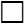 Njoftimi i ndryshimeve (1) – Numri i referencës i DTO- së: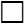 Deklarimi i organizatave për ofrimin e trajnimit (DTO)Emri:Vendi(et) e biznesitDetajet e kontaktit (adresa, telefoni, emaili) i vendit parësor të biznesit të DTO- së:3	StafiEmri dhe detajet e kontaktit (adresa, telefoni, emaili) i përfaqësuesit të DTO- së:Emri dhe detajet e kontaktit (adresa, telefoni, emaili) i drejtuesit të trajnimit të DTO dhe, nëse është e aplikueshme, ie zëvendës drejtuesit (ve) të trajnimit të DTO- së:Fushëveprimi i trajnimitLista e të gjitha trajnimeve të ofruara:Lista e të gjitha programeve të trajnimit për ofrimin e trajnimit (dokumentet që do t'i bashkëngjiten këtij deklarimi) ose, në rastin e cekur në pikën DTO.GEN.230(d) të Shtojcës VIII (Pjesa-DTO) e Rregullores (AAC) Nr. 05/2015, referencë për të gjitha manualet e aprovuara të trajnimit:Avionë stërvitor dhe FSTDLista e aeroplanëve të përdorur për trajnim:Lista e FSTD-ve të kualifikuara të përdorura për trajnimin (nëse është e aplikueshme, duke përfshirë kodin e shkronjave siç është e paraqitur në certifikatën e kualifikimit):Aerodrome(et) dhe vendi(et) operuese Detajet e kontaktit (adresa, telefoni, emaili) i të gjithë aerodromeve dhe vendeve operuese të përdorura nga DTO për të ofruar trajnimin:7	Data e synuar e fillimit të trajnimit:Kërkesa për aprovimin e kurseve të standardizimit të ekzaminuesve dhe seminareve suplementare (nëse ka)DTO përmes kësaj aplikon për aprovimin e programit(eve) të trajnimit të lartpërmendur për trajnimet e ekzaminuesve për avionë me vela ose balona në përputhje me pikat DTO.GEN.110(b) dhe DTO.GEN.230(c) të Shtojcës VIII (Pjesa- DTO) të Rregullores (AAC) Nr. 05/2015.DeklaratatDTO ka zhvilluar një politikë të sigurisë në pajtim me Shtojcën VIII (Pjesa-DTO) të Rregullores (AAC) Nr. 05/2015, dhe në veçanti me pikën DTO.GEN.210(a)(1)(ii) të saj, dhe do të zbatojnë atë politikë gjatë të gjitha aktiviteteve të trajnimit të mbuluara me deklarim.DTO është në përputhje dhe gjatë të gjitha aktiviteteve të trajnimit të mbuluara me deklarim, do të vazhdojë të jetë në përputhje me kërkesat thelbësore të përcaktuara në Shtojcën III të Rregullores (AAC) Nr. 05/2020 dhe me kërkesat e Shtojcës I (Pjesa-FCL) dhe Shtojcës VIII (Pjesa-DTO) e Rregullores  (AAC) Nr. 05/2015.(1)  Në rastin e ndryshimeve, vetëm pika 1 dhe ato fusha të cilat përmbajnë ndryshime duhet të plotësohen.’ANNEX IAnnex I to Regulation (CAA) No 05/2015 (Part-FCL) is amended as follows:in point FCL.010, the definition of ‘Basic Instrument Training Device’ is deleted.point FCL.025 is amended as follows:in point (a), point (2) and (3) are replaced by the following:‘(2) Applicants shall only take the theoretical knowledge examination when recommended by the declared training organisation (DTO) or the approved training organisation (ATO) responsible for their training, once they have completed the appropriate elements of the training course of theoretical knowledge instruction to a satisfactory standard.The recommendation by a DTO or an ATO shall be valid for 12 months. If the applicant has failed to attempt at least one theoretical knowledge examination paper within this period of validity, the need for further training shall be determined by the DTO or the ATO, based on the needs of the applicant.’;point (b) is amended as follows:in the first paragraph, point (3) is replaced by the following:‘(3) If an applicant has failed to pass one of the theoretical knowledge examination papers within four attempts, or has failed to pass all papers within either six sittings or the period mentioned in point (2), the applicant shall retake the complete set of examination papers.Before retaking the theoretical knowledge examinations, the applicant shall undertake further training at a DTO or an ATO. The extent and scope of the training needed shall be determined by the DTO or the ATO, based on the needs of the applicant.’;the second paragraph is deleted;point FCL.115 is replaced by the following: ‘FCL.115 LAPL — Training courseApplicants for an LAPL shall complete a training course at a DTO or an ATO.The course shall include theoretical knowledge and flight instruction appropriate to the privileges of the LAPL applied for.Theoretical knowledge instruction and flight instruction may be completed at a DTO or at an ATO different from the one where applicants have commenced their training.’;in point FCL.110.A, points (b) and (c) are replaced by the following:‘(b) Specific requirements for applicants holding an LAPL(S) or an SPL with TMG extension. Applicants for an LAPL(A) holding an LAPL(S) or an SPL with TMG extension shall have completed at least 21 hours of flight time on TMGs after the endorsement of the TMG extension and complied with the requirements of point FCL.135.A(a) on aeroplanes.Crediting. Applicants with prior experience as PIC may be credited towards the requirements of point (a).The amount of credit shall be decided by the DTO or the ATO where the pilot undergoes the training course, on the basis of a pre-entry flight test, but shall in any case:not exceed the total flight time as PIC;not exceed 50 % of the hours required in point (a);not include the requirements of point (a)(2).’;in point FCL.110.H, point (b) is replaced by the following:‘(b) Crediting. Applicants with prior experience as PIC may be credited towards the requirements of point (a).The amount of credit shall be decided by the DTO or the ATO where the pilot undergoes the training course, on the basis of a pre-entry flight test, but shall in any case:not exceed the total flight time as PIC;not exceed 50 % of the hours required in point (a);not include the requirements of point (a)(2).’;in point FCL.110.S, point (c) is replaced by following:‘(c) Crediting. Applicants with prior experience as PIC may be credited towards the requirements of point (a).The amount of credit shall be decided by the DTO or the ATO where the pilot undergoes the training course, on the basis of a pre-entry flight test, but shall in any case:not exceed the total flight time as PIC;not exceed 50 % of the hours required in point (a);not include the requirements of points (2), (3) and (4) of point (a).’;in point FCL.135.S, the introductory phrase is replaced by following:‘The privileges of an LAPL(S) shall be extended to a TMG when the pilot has completed, at a DTO or at an ATO, at least:’;in point FCL.110.B, point (b) is replaced by the following:‘(b) Crediting. Applicants with prior experience as PIC on balloons may be credited towards the requirements of point (a).The amount of credit shall be decided by the DTO or the ATO where the pilot undergoes the training course, on the basis of a pre-entry flight test, but shall in any case:not exceed the total flight time as PIC on balloons;not exceed 50 % of the hours required in point (a);not include the requirements of points (2) and (3) of point (a).’;in point FCL.135.B, the introductory phrase is replaced by following:‘The privileges of the LAPL(B) shall be limited to the class of balloons in which the skill test was taken. This limitation may be removed when the pilot has completed in the other class, at a DTO or at an ATO, at least:’;point FCL.210 is replaced by the following:‘FCL.210 Training courseApplicants for a BPL, SPL or PPL shall complete a training course at a DTO or at an ATO.The course shall include theoretical knowledge and flight instruction appropriate to the privileges of the BPL, SPL or PPL applied for.Theoretical knowledge instruction and flight instruction may be completed at a DTO or at an ATO different from the one where applicants have commenced their training.’;in point FCL.210.A, points (b) and (c) are replaced by the following:‘(b) Specific requirements for applicants holding an LAPL(A). Applicants for a PPL(A) holding an LAPL(A) shall have completed at least 15 hours of flight time on aeroplanes after the issue of the LAPL(A), of which at least 10 shall be flight instruction completed in a training course at a DTO or at an ATO. That training course shall include at least four hours of supervised solo flight time, including at least two hours of solo cross- country flight time with at least one cross-country flight of at least 270 km (150 NM), during which full stop landings at two aerodromes different from the aerodrome of departure shall be made.Specific requirements for applicants holding an LAPL(S) or an SPL with a TMG extension. Applicants for a PPL(A) holding an LAPL(S) or an SPL with a TMG extension shall have completed:at least 24 hours of flight time on TMG after the endorsement of the TMG extension; andat least 15 hours of flight instruction in aeroplanes in a training course at a DTO or at an ATO, including at least the requirements of point (a)(2).’;in point FCL.210.H, point (b) is replaced by the following:‘(b) Specific requirements for an applicant holding an LAPL(H). Applicants for a PPL(H) holding an LAPL(H) shall complete a training course at a DTO or at an ATO. That training course shall include at least five hours of dual flight instruction time and at least one supervised solo cross-country flight of at least 185 km (100 NM), with full stop landings at two aerodromes different from the aerodrome of departure.’;in point FCL.725, point (a) is replaced by the following:‘(a) Training course. An applicant for a class or type rating shall complete a training course at an ATO. An applicant for a non-high-performance single-engine piston class rating, a TMG class rating or a single-engine type rating for helicopters referred to in point DTO.GEN.110(a)(2)(c) of Annex VIII (Part-DTO) may complete the training course at a DTO. The type rating training course shall include the mandatory training elements for the relevant type as defined in the operational suitability data established in accordance with Annex I (Part-21) to Regulation (CAA) No 06/2015.’;in point FCL.740, point (b) is replaced by the following:‘(b) Renewal. If a class or type rating has expired, the applicant shall take the following steps:pass a proficiency check in accordance with Appendix 9 to this Annex;prior to the proficiency check referred to in point (1), take refresher training at an ATO, where necessary to reach the level of proficiency to safely operate the relevant class or type of aircraft. However, the applicant may take the training:at a DTO or at an ATO, where the expired rating was a non-high-performance single-engine piston class rating, a TMG class rating or a single-engine type rating for helicopters referred to in point DTO.GEN.110(a)(2)(c) of Annex VIII (Part-DTO);at a DTO, at an ATO or with an instructor, where the rating expired for no more than three years and the rating was a non-high-performance single-engine piston class rating or a TMG class rating.’;in point FCL.800(b)(2), the introductory phrase is replaced by the following: ‘(2) a training course at a DTO or at an ATO, including:’;point FCL.805 is amended as follows:in point (b)(2), the introductory phrase is replaced by the following: ‘(2) a training course at a DTO or at an ATO, including:’;in point (c)(2), the introductory phrase is replaced by the following: ‘(2) a training course at a DTO or at an ATO, including:’;point FCL.810 is amended as follows:in point (a)(1), the introductory phrase is replaced by the following:‘(1) If the privileges of an LAPL, an SPL or a PPL for aeroplanes, TMGs or airships are to be exercised in VFR conditions at night, applicants shall have completed a training course at a DTO or at an ATO. The course shall comprise:’;in point (b)(2), the introductory phrase is replaced by the following:‘(2) completed a training course at a DTO or at an ATO. The course shall be completed within a period of six months and comprise:’;in point FCL.815, point (b) is replaced by the following:‘(b) Training course. Applicants for a mountain rating shall have completed, within a period of 24 months, a course of theoretical knowledge instruction and flight training at a DTO or at an ATO. The content of the course shall be appropriate to the privileges of the mountain rating applied for.’;in point FCL.830(b)(2), the introductory phrase is replaced by the following: ‘(2) a training course at a DTO or at an ATO, including:’;point FCL.930 is replaced by the following: ‘FCL.930 Training courseAn applicant for an instructor certificate shall have completed a course of theoretical knowledge and flightinstruction at an ATO. An applicant for an instructor certificate for sailplanes or balloons may have completed a course of theoretical knowledge and flight instruction at a DTO.In addition to the specific elements set out in this Annex (Part-FCL) for each category of instructor, the training course shall contain the elements required in point FCL.920.’;in point FCL.910.FI(a), the introductory phrase is replaced by the following:‘(a) An FI shall have his or her privileges limited to conducting flight instruction under the supervision of an FI for the same category of aircraft nominated by the DTO or the ATO for this purpose, in the following cases:’;in point FCL.1015, point (a) is replaced by the following:‘(a) An applicant for an examiner certificate shall undertake a standardisation course which is provided by the competent authority or which is provided by an ATO and approved by the competent authority. An applicant for an examiner certificate for sailplanes or balloons may undertake a standardisation course which is provided by a DTO and approved by the competent authority.’;in point FCL.1025(b), point (2) is replaced by the following:‘(2) attended, during the last year of the validity period, an examiner refresher course which is provided by the competent authority or which is provided by an ATO and approved by the competent authority. An examiner holding a certificate for sailplanes or balloons may have attended, during the last year of the validity period, an examiner refresher course which is provided by a DTO and approved by the competent authority.’ANNEX IIAnnex VI to Regulation (CAA) No 05/2015 (Part-ARA) is amended as follows:point ARA.GEN.105 is deleted;in point ARA.GEN.200, point (c) is replaced by the following:‘(c) The competent authority shall establish procedures for participation in a mutual exchange of all necessary information and assistance with other competent authorities concerned, including information on all findings raised, corrective follow-up actions taken pursuant to such findings and enforcement measures taken as a result of oversight of persons and organisations exercising activities in the territory of a Member State but certified by or having made declarations to the competent authority of another Member State or the Agency.’;point ARA.GEN.220 is amended as follows:in point (a), point (4) is replaced by the following:‘(4) certification and declaration processes as well as oversight of certified and declared organisations;’;point (b) is replaced by the following:‘(b) The competent authority shall establish and keep up-to-date a list of all organisation certificates, FSTD qualification certificates and personnel licences, certificates and attestations it issued, DTO declarations it received and the DTO training programmes it verified or approved for compliance with Annex I (Part-FCL).’;in point ARA.GEN.300(a), point (2) is replaced by following:‘(2) continued compliance with the requirements applicable to the persons holding licences, ratings and certificates, the organisations it has certified, the holders of a FSTD qualification and the organisations from which it received a declaration;’;in point ARA.GEN.305, the following point (f) is added:‘(f) Notwithstanding points (b), (c), and (ca), the oversight programme of DTOs shall be developed taking into account the specific nature of the organisation, the complexity of its activities and the results of past oversight activities and shall be based on the assessment of risks associated with the type of training provided. The oversight activities shall include inspections, including unannounced inspections, and may, as deemed necessary by the competent authority, include audits.’;in point ARA.GEN.330, the following point (d) is added:‘(d) Notwithstanding points (a), (b) and (c), in the case of changes to the information contained in the declarations received from a DTO or to the training programme used by the DTO, notified to it in accordance with point DTO.GEN.116 of Annex VIII (Part-DTO), the competent authority shall act in accordance with the requirements of points ARA.DTO.105 and ARA.DTO.110, as applicable.’;point ARA.GEN.350 is amended as follows:the following point (da) is inserted:‘(da) Notwithstanding points (a) to (d), in the case of DTOs, if during oversight or by any other means the competent authority finds evidence indicating non-compliance with the essential requirements set out in Annex III to Regulation (CAA) No 05/2020 or with the requirements of Annex I (Part-FCL) and Annex VIII (Part-DTO) to this Regulation by a DTO, the competent authority shall:raise a finding, record it, communicate it in writing to the representative of the DTO and determine a reasonable period of time within which the DTO is to take the steps specified in point DTO.GEN.150 of Annex VIII (Part-DTO);take immediate and appropriate action to limit  or prohibit the training  activities affected by the non-compliance until the DTO has taken the corrective action referred to in point (1), where any of the following situations occurs:a safety problem has been identified;the DTO fails to take corrective action in accordance with point DTO.GEN.150;in respect of the training programmes referred to in point DTO.GEN.230(c) of Annex VIII (Part-DTO), limit, suspend or revoke the approval of the training programme;take any further enforcement measures necessary in order to ensure the termination of the non-com pliance and, where relevant, remedy the consequences thereof.’;point (e) is replaced by the following:‘(e) Without prejudice to any additional enforcement measures, when the authority of a Member State acting in accordance with point ARA.GEN.300(d) identifies any non-compliance with the essential requirements set out in Annex III to Regulation (CAA) No 05/2020 or with the requirements of Annex I (Part-FCL) and Annex VIII (Part-DTO) to this Regulation by an organisation certified by, or having made a declaration to, the competent authority of another Member State or the Agency, it shall inform that competent authority of that non-compliance.’;the following Subpart DTO is added after Subpart MED:‘SUBPART DTOSPECIFIC REQUIREMENTS RELATING TO DECLARED TRAINING ORGANISATIONS (DTOs)ARA.DTO.100  Declaration to the competent authorityUpon receiving a declaration from a DTO, the competent authority shall verify that the declaration contains all the information specified in point DTO.GEN.115 of Annex VIII (Part-DTO) and acknowledge receipt of the declaration, including the assignment of an individual DTO reference number to the representative of the DTO.If the declaration does not contain the required information, or contains information that indicates a non-compliance with the essential requirements set out in Annex III to Regulation (CAA) No 05/2020 or with the requirements of Annex I (Part-FCL) and Annex VIII (Part-DTO) to this Regulation, the competent authority shall act in accordance with point ARA.GEN.350(da).ARA.DTO.105  Changes to declarationsUpon receiving a notification of a change to the information contained in the declaration of a DTO, the competent authority shall act in accordance with point ARA.DTO.100.ARA.DTO.110  Verification of compliance of the training programmeUpon receiving the training programme of a DTO, and any changes thereto, notified to it in accordance with point DTO.GEN.115(c) of Annex VIII (Part-DTO) or the application for approval of the training programme of a DTO submitted to it in accordance with point DTO.GEN.230(c) of that Annex, the competent authority shall verify the compliance of those training programmes with the requirements of Annex I (Part-FCL).When satisfied that the DTO training programme, and any subsequent changes thereto, are in compliance with those requirements, the competent authority shall inform the representative of the DTO thereof in writing or, in the case referred to in point DTO.GEN.230(c) of Annex VIII (Part-DTO), approve the training programme. For such approval it shall use the form contained in Appendix VIII to this Annex (Part-ARA).In case of any non-compliance, the competent authority shall act in accordance with point ARA.GEN.350(da) or, in the case referred to in point DTO.GEN.230(c) of Annex VIII (Part-DTO), reject the application for approval of the training programme.’;the following Appendix VIII is added:Appendix VIII to Annex VI (Part-ARA)Training programme approvalfor a declared training organisation (DTO)Competent authorityIssuing authority: Name of DTO:DTO reference number:The above-mentioned training programme(s) has (have) been verified by the above-mentioned competent authority and found to be in compliance with the requirements of Annex I (Part-FCL) to Regulation (CAA) No 05/2015.Date of issue:Signed: [competent authority]EASA Form XXX Issue 1 — Page 1/1’.ANNEX IIIIn Annex VII to Regulation (CAA) No 05/2015 (Part-ORA), the introductory phrase in point ORA.ATO.120 is replaced by the following:‘The following records shall be kept throughout the course and for a period of three years after the completion of the training:’.ANNEX IVANNEX VIIIREQUIREMENTS FOR DECLARED TRAINING ORGANISATIONS (DTOs) [PART-DTO]DTO.GEN.100 GeneralIn accordance with the second subparagraph of Article 10a(1), this Annex (Part-DTO) sets out the requirements applicable to pilot training organisations providing the training referred to in point DTO.GEN.110 on the basis of an declaration made in accordance with point DTO.GEN.115.DTO.GEN.105  Competent authorityFor the purpose of this Annex (Part-DTO), the competent authority in respect of a DTO shall be the authority designated by the Member State on the territory of which the DTO has its principal place of business.DTO.GEN.110 Scope of the trainingA DTO shall be entitled to provide the following training, provided that the DTO has submitted a declaration in accordance with point DTO.GEN.115:for aeroplanes:theoretical knowledge instruction for LAPL(A) and PPL(A);flight instruction for LAPL(A) and PPL(A);training towards class rating for SEP(land), SEP(sea) and TMG;training towards additional ratings: night, aerobatics, mountain, sailplane and banner towing;for helicopters:theoretical knowledge instruction for LAPL(H) and PPL(H);flight instruction for LAPL(H), PPL(H);single-engine type rating for helicopters for which the maximum certified seat configuration does not exceed five seats;training towards night rating;for sailplanes:theoretical knowledge instruction for LAPL(S) and SPL;flight instruction for LAPL(S) and SPL;training towards extension of privileges to TMG in accordance with point FCL.135.S;training towards additional launch methods in accordance with point FCL.130.S;training towards additional ratings: aerobatics, sailplane towing, and sailplane cloud flying rating;training towards flight instructor rating FI(S);FI(S) refresher seminar.for balloons:theoretical knowledge instruction for LAPL(B) and BPL;flight instruction for LAPL(B) and BPL;training towards class extension in accordance with point FCL.135.B;training towards class or group extension in accordance with point FCL.225.B;training towards extension to tethered flight in accordance with point FCL.130.B;training towards night rating;training towards flight instructor rating FI(B);FI(B) refresher seminar.(b) A DTO shall be entitled to also provide the examiner courses referred to in points FCL.1015(a) and FCL.1025(b)(2) of Annex I (Part-FCL) for FE(S), FIE(S), FE(B) and FIE(B), provided that the DTO has submitted a declaration in accordance with point DTO.GEN.115 and the competent authority has approved the training programme in accordance with point DTO.GEN.230(c).DTO.GEN.115   DeclarationPrior to providing any of the training specified in point DTO.GEN.110, an organisation intending to provide such training shall submit a declaration to the competent authority. The declaration shall contain at least the following information:the name of the DTO;contact details of  the DTO's principal place of business and, where applicable, the contact details of  the aerodromes and the operating sites of the DTO;names and contact details of the following persons:the representative of the DTO;the head of training of the DTO; andall deputy heads of training, if required by point DTO.GEN.250(b)(1);the type of training, as specified in point DTO.GEN.110, provided at each aerodrome and/or operating site;a list of all aircraft and FSTDs to be used for the training, if applicable;the date of intended commencement of the training;a statement confirming that the DTO has developed a safety policy and will apply that policy during all training activities covered by the declaration, in accordance with point DTO.GEN.210(a)(1)(ii);a statement confirming that the DTO complies and will, during all training activities covered by the declaration, continue to comply with the essential requirements set out in Annex III to Regulation (CAA) No 05/2020 and with the requirements of Annex I (Part-FCL) and Annex VIII (Part-DTO) to this Regulation.The declaration, and any subsequent changes thereto, shall be made using the form contained in Appendix 1.A DTO shall, together with the declaration, submit to the competent authority the training programme or programmes, which it uses or intends to use to provide the training, as well as its application for approval of the training programme or programmes where such approval is required in accordance with point DTO.GEN.230(c).By derogation from point (c), an organisation which holds an approval issued in accordance with Subpart ATO of Annex VII (Part-ORA) may, together with the declaration, only submit the reference to the already approved training manual or manuals.DTO.GEN.116 Notification of changes and cessation of training activitiesA DTO shall notify the competent authority without undue delay of the following:any changes to the information contained in the declaration specified in point DTO.GEN.115(a) and to the training programme or programmes or the approved training manual or manuals referred to in points DTO.GEN.115(c) and (d) respectively;the cessation of some or all training activities covered by the declaration.DTO.GEN.135  Termination of entitlement to provide trainingA DTO shall no longer be entitled to provide some or all of the training specified in its declaration on the basis of that declaration, where one of the following occurs:the DTO has notified the competent authority of the cessation of some or all of the training activities covered by the declaration in accordance with point DTO.GEN.116(b);the DTO has not provided the training for more than 36 consecutive months.DTO.GEN.140 AccessFor the purpose of determining whether a DTO is acting in compliance with its declaration, the DTO shall grant access at any time to any facility, aircraft, document, records, data, procedures or any other material relevant to its training activities covered by the declaration, to any person authorised by the competent authorityDTO.GEN.150 FindingsAfter the competent authority has communicated a finding to a DTO in accordance with point ARA.GEN.350(da)(1), the DTO shall take the following steps within the time period determined by the competent authority:identify the root cause of the non-compliance;take the necessary corrective action to terminate the non-compliance and, where relevant, remedy the consequences thereof;inform the competent authority about the corrective action it has taken.DTO.GEN.155 Reaction to a safety problemAs a reaction to a safety problem, a DTO shall implement:the safety measures mandated by the competent authority in accordance with point ARA.GEN.135(c);the relevant mandatory safety information issued by the Agency, including airworthiness directives.DTO.GEN.210 Personnel requirementsA DTO shall designate:a representative, who shall be responsible and duly authorised to do at least the following:ensure compliance of the DTO and its activities with the applicable requirements and with its declaration;develop and establish a safety policy which ensures that the DTO's activities are carried out safely, ensure that the  DTO adheres  to that safety policy and take the necessary measures in order to achieve the objectives of that safety policy;promote safety within the DTO;ensure the availability of sufficient resources within the DTO so that the activities referred to in points (i),(ii) and (iii) can be carried out in an effective manner.a head of training, who shall be responsible and qualified to ensure at least the following:that the training provided complies with the requirements of Annex I (Part-FCL) and with the DTO's training programme;the satisfactory integration of flight training in an aircraft or a flight simulation training device (FSTD) and theoretical knowledge instruction;the supervision of the progress of students;in the case referred to in point DTO.GEN.250(b), the supervision of the deputy head or heads of training.A DTO may designate a single person as its representative and its head of training.A DTO shall not designate a person as its representative or its head of training if there are objective indications that he or she cannot be trusted to carry out the tasks listed in point (a) in a manner which safeguards and furthers aviation safety. The fact that a person has been subject to an enforcement measure taken in accordance with point ARA.GEN.355 in the past three years shall be deemed to constitute such an objective indication, unless that person can demonstrate that the finding leading to that measure, by reason of its nature, scale or impact on aviation safety, is not such as to indicate that he or she cannot be trusted to carry out those tasks in that manner.A DTO shall ensure that its theoretical knowledge instructors have either of the following qualifications:practical background in aviation in the areas relevant for the training provided and have undergone a course of training instructional techniques;previous experience in giving theoretical knowledge instruction and an appropriate theoretical background in the subject on which they will provide theoretical knowledge instruction.Flight instructors and flight simulation training instructors shall hold the qualifications required by Annex I (Part-FCL) for the type of training they are providing.DTO.GEN.215 Facility requirementsA DTO shall have facilities in place allowing the performance and management of all its activities in accordance with the essential requirements of Annex III to Regulation (CAA) No 05/2020 and with the requirements of this Annex (Part-DTO).DTO.GEN.220   Record-keepingA DTO shall keep for each individual  student  the  following  records  throughout  the  training  course  and  for three years after completion of the last training session:details of ground, flight and simulated flight training;information on individual progress;information on the licences and associated ratings relevant to the training provided, including expiry dates of ratings and medical certificates.A  DTO  shall  keep  the  report  on  the   annual   internal   review   and   the   activity   report   referred   to   in point DTO.GEN.270(a) and (b) respectively for three years from the date at which the DTO established those reports.A DTO shall keep its training programme for three years from the date at which it provided the last training course in accordance with that programme.A DTO shall, in accordance with the applicable law on the protection of personal data, store the records referred to in point (a) in a manner that ensures protection by appropriate tools and protocols and take the necessary measures to restrict the access to those records to persons who are duly authorised to access them.DTO.GEN.230  DTO training programmeA DTO shall establish a training programme for each of the trainings specified in point DTO.GEN.110 which the DTO provides.The training programmes shall comply with the requirements of Annex I (Part-FCL).A DTO shall be entitled to provide the training referred to in point DTO.GEN.110(b) only where its training programme for that training, and any changes thereto, have been issued by the competent authority, upon application by the DTO, with an approval confirming that the training programme and any changes comply with the requirements of Annex I (Part-FCL), in accordance with point ARA.DTO.110. A DTO shall apply for such approval through the submission of its declaration in accordance with point DTO.GEN.115.Point (c) shall not apply to an organisation also holding an approval issued in accordance with Subpart ATO of Annex VII (Part-ORA) that includes privileges for that training.DTO.GEN.240  Training aircraft and FSTDsA DTO shall use an adequate fleet of training aircraft or FSTDs appropriate to the training it provides.A DTO shall establish and keep up-to-date a list of all aircraft, including their registration marks, used for the training it provides.DTO.GEN.250  Aerodromes and operating sitesWhen providing flight training on an aircraft, a DTO shall only use aerodromes or operating sites that have the appropriate facilities and characteristics to allow training of the relevant manoeuvres, taking into account the training provided and the category and type of aircraft used.When a DTO uses more than one aerodrome to provide any of the training specified in point DTO.GEN.110(a)(1) and (2), it shall:for each additional aerodrome, designate a deputy head of training, who shall be responsible for the tasks referred to in point DTO.GEN.210(a)(2)(i) to (iii) on that aerodrome; andensure the availability of sufficient resources to safely operate on all aerodromes, in compliance with the requirements of this Annex (Part-DTO).DTO.GEN.260  Theoretical knowledge instructionWhen providing theoretical knowledge instruction, a DTO may use on-site instruction or distance learning.A DTO shall monitor and record the progress of any student undergoing theoretical knowledge instruction.DTO.GEN.270 Annual internal review and annual activity reportA DTO shall take the following steps:conduct an annual internal review of the tasks and responsibilities specified in point DTO.GEN.210 and establish a report on that review;establish an annual activity report;submit the report on the annual internal review and the annual activity report to the competent authority by the date determined by the competent authority.Appendix 1 to Annex VIII (Part-DTO)DECLARATIONpursuant to Regulation (CAA) No 05/2015    Initial declaration    Notification of changes (1) – DTO reference number:Declared training organisation (DTO)Name:Place(s) of businessContact details (address, phone, email) of the DTO's principal place of business:3	PersonnelName and contact details (address, phone, email) of the DTO's representative:Name and contact details (address, phone, email) of the DTO's head of training and, if applicable, of the DTO's deputy head(s) of training:Training scopeList of all training provided:List of all training programmes used to provide the training (documents to be attached to this declaration) or, in the case referred to in point DTO.GEN.230(d) of Annex VIII (Part-DTO) to Regulation (CAA) No 05/2015, the reference to all approved training manuals used to provide the training:Training aircraft and FSTDsList of aircraft used for the training:List of qualified FSTDs used for the training (if applicable, including letter code as indicated on the qualification certificate):Aerodrome(s) and the operating site(s)Contact details (address, phone, email) of all aerodromes and operating sites used by the DTO to provide the training:7	Date of intended commencement of training:Application for approval of examiner standardisation courses and refresher seminars (if applicable)The DTO hereby applies for approval of the above-mentioned training programme(s) for examiner courses for sailplanes or balloons in accordance with points DTO.GEN.110(b) and DTO.GEN.230(c) of Annex VIII (Part-DTO) to Regulation (CAA) No 05/2015.StatementsThe DTO has developed a safety policy in  accordance  with Annex VIII  (Part-DTO)  of  Regulation (CAA) No 05/2015, and in particular with point DTO.GEN.210(a)(1)(ii) thereof, and will apply that policy during all training activities covered by the declaration.The DTO complies and will, during all training activities covered by the declaration, continue to comply with the essential requirements set out in Annex III to Regulation (CAA) No 05/2020 and with the requirements of Annex I (Part-FCL) and Annex VIII (Part-DTO) to Regulation (CAA) No 05/2015.(1)  In the case of changes, only point 1 and those fields containing changes need to be completed.’ANEKS IAneks I. Uredbe (ACV) br. 05/2015 (Deo-FCL) menja se kako sledi:u tački FCL.010, briše se definicija „uređaj za vežbanje osnovnih instrumentalnih procedura”.tačka FCL.025 se menja kako sledi:u tački (a) točke (2) i (3) zamjenjuju se sljedećim:'(2) Podnosioci zahteva mogu pristupiti ispitu teorijskog znanja ako ih preporuči prijavljena organizacija za osposobljavanje (DTO) ili odobrena organizacija za osposobljavanje (ATO), odgovorna za njihovo osposobljavanje, i to nakon što su završili odgovarajuće elemente obuke teorijskog dela osposobljavanja u zadovoljavajućem standardu.Preporuka DTO ili ATO važi 12 meseci. Ako podnosilac nije uspeo da pokuša barem jedan teorijski ispit u okviru ovog roka važenja, potrebu za daljom obukom utvrđuje DTO ili ATO, na osnovu potreba kandidata.’;tačka (b) se menja kako sledi:u prvom stavu tačka (3) zamenjuje se i glasi:'(3) Ako podnosilac zahteva nije uspeo položiti pojedini ispit teorijskog znanja u četiri pokušaja, ili nije uspeo položiti celokupan set ispita teorijskog znanja tokom šest ispitnih rokova ili u razdoblju iz tačke 2., mora ponovno polagati celokupan set ispita teorijskog znanja.Pre ponovnog polaganja teorijskih ispita, podnosilac mora proći dalju obuku u DTO ili ATO. Obim i trajanje osposobljavanja odrediće DTO ili ATO, na osnovu potreba podnosioca.’;drugi stav se briše;tačka FCL.115 zamenjuje se sledećim: 'FCL.115 LAPL — Kurs za obukuPodnosioci zahteva za LAPL moraju završiti kurs obuke u DTO ili ATO.Kurs će uključivati teorijsko znanje i obuku letenja u skladu sa privilegijama LAPL za koje se prijavljuje.Teorijsko osposobljavanje i obuka za letenje mogu se završiti u DTO-u ili u ATO-u, različito od onog u kojem su podnosioci započeli obuku.’;u tački FCL.110.A, tačke (b) i (c) zamenjuju se sledećim:„(b) Posebni zahtevi za kandidate koji imaju LAPL(S) ili SPL sa produženjem TMG. Podnosioci zahteva za LAPL(A) koji imaju LAPL(S) ili SPL sa produženjem TMG moraju imati najmanje 21 sat leta na TMG nakon odobrenja TMG produženja i ispuniti zahteve iz tačke FCL.135.A (a) na avionima.Priznavanje. Podnosioci sa prethodnim iskustvom kao PIC mogu se upisati u ispunjavanje uslova iz tačke (a).O iznosu priznanja odlučuje DTO ili ATO u kojem pilot pohađa kurs osposobljavanja, na osnovu prijemnog ispita leta, ali će u svakom slučaju:ne prelazi ukupno vreme leta kao PIC;ne prelazi 50 % sati zahtevanih u tački (a);ne uključuje zahteve tačke (a)(2).’;u tački FCL.110.H, tačka (b) zamenjuje se sledećim:„(b) Priznavanje. Podnosioci sa prethodnim iskustvom kao PIC mogu se upisati u ispunjavanje uslova iz tačke (a).O iznosu priznanja odlučuje DTO ili ATO u kojem pilot pohađa kurs osposobljavanja, na osnovu prijemnog ispita leta, ali će u svakom slučaju:ne prelazi ukupno vreme leta kao PIC;ne prelazi 50 % sati zahtevanih u tački (a);ne uključuje zahteve tačke (a)(2).’;u tački FCL.110.S, tačka (c) zamenjuje se sledećim:„(c) Priznavanje. Podnosioci sa prethodnim iskustvom kao PIC mogu se upisati u ispunjavanje uslova iz tačke (a).O iznosu priznanja odlučuje DTO ili ATO u kojem pilot pohađa kurs osposobljavanja, na osnovu prijemnog ispita leta, ali će u svakom slučaju:ne prelazi ukupno vreme leta kao PIC;ne prelazi 50 % sati zahtevanih u tački (a);ne uključuje zahtjeve iz tačaka (2), (3) i (4) tačke (a).’;u tački FCL.135.S, uvodna rečenica zamenjuje se sledećom:„Privilegije LAPL(S) će se proširiti na TMG kada pilot završi, u DTO ili ATO, najmanje:”;u tački FCL.110.B, tačka (b) zamenuje se sledećim:„(b) Priznavanje. Podnosiocima sa prethodnim iskustvom kao PIC na balonima može se priznati u skladu sa zahtevima tačke (a).O iznosu priznanja odlučuje DTO ili ATO u kojem pilot pohađa kurs osposobljavanja, na osnovu prijemnog ispita leta, ali se u svakom slučaju:neće priznati više od ukupnog naleta kao PIC na balonima;neće se priznati više od 50 % naleta zahtevanih u tački (a);neće uključivati zahteve iz tačke (a), podtačke (2) i (3).’;u tački FCL.135.B, uvodna rečenica zamenjuje se sledećom:„Privilegije LAPL(B) biće ograničene na klasu balona na kojoj je sproveden praktični ispit. Ovo ograničenje može biti uklonjeno kada pilot završi u drugoj klasi balona, u DTO-u ili ATO-u, najmanje:’;tačka FCL.210 zamenjuje se sledećim:'FCL.210 Kurs osposobljavanjaPodnosioci zahteva za BPL, SPL ili PPL moraju završiti kurs obuke u DTO-u ili ATO-u.Kurs će uključivati teorijsko znanje i obuku letenja u skladu sa privilegijama BPL, SPL ili PPL za koje se prijavljuje.Teorijsko osposobljavanje i obuka za letenje mogu se završiti u DTO-u ili u ATO-u, različito od onog u kojem su podnosioci započeli obuku.’;u tački FCL.210.A, tačke (b) i (c) zamenjuju se sledećim:„(b) Posebni zahtevi za podnosioce zahteva koji imaju LAPL(A). Podnosioci zahteva za PPL(A) koji imaju LAPL(A) moraju imati najmanje 15 sati naleta na avionima nakon izdavanja LAPL(A), od čega najmanje 10 sati mora biti letačko osposobljavanje, završeno kao kursu obuke u DTO-u ili ATO-u. Taj kurs osposobljavanje uključivaće najmanje četiri sata samostalnog letenja pod nadzorom instruktora, uključujući najmanje dva sata samostalnog rutnog letenja sa najmanje jednim rutnim letom od 270 km (150 NM), tokom kojeg se mora obaviti sletanje sa potpunim zaustavljanjem na dva različita aerodroma od aerodroma poletanja.Posebni zahtevi za kandidate koji imaju LAPL(S) ili SPL sa proširenjem TMG-a. Podnosioci zahteva za PPL(A) koji imaju LAPL(S) ili SPL sa proširenjem TMG-a moraju završiti:najmanje 24 sata naleta na TMG-u nakon odobrenja TMG proširenja; inajmanje 15 sati letačkog osposobljavanja na avionima u okviru kursa osposobljavanja u DTO-u ili u ATO-u, uključujući najmanje zahteve iz tačke (a)(2).’;u tački FCL.210.H, tačka (b) zamenuje se sledećim:„(b) Posebni zahtevi za podnosioce zahteva koji ima LAPL(H). Podnosioci zahteva za PPL(H) koji imaju LAPL(H) moraju završiti kurs obuke u DTO-u ili ATO-u. Taj kurs osposobljavanja uključuje najmanje pet sati letačkog osposobljavanja sa instruktorom i najmanje jedan nadzirani solo let od najmanje 185 km (100 NM), uz sletanje sa punim zaustavljanjem na dva različita aerodroma od aerodroma poletanja.’;u tački FCL.725, tačka (a) zamjenjuje se sledećim:„(a) Kurs osposobljavanja. Podnosilac zahteva za ovlašćenje za klasu ili tip mora završiti kurs osposobljavanja u ATO-u. Podnosilac zahteva za klasu jednomotornog klipnog aviona bez visokih performansi, ovlaštenje za klasu TMG-a ili ovlaštenje za tip s jednomotornog helikoptera iz tačke DTO.GEN.110(a)(2)(c) Aneksa VIII (Deo-DTO) može završiti kurs osposobljavanja u DTO-u. Kurs osposobljavanja za ovlaštenje za tip mora uključivati obavezne elemente obuke za relevantni tip kako je definisano u podacima o operativnoj prikladnosti, utvrđenih u skladu s Aneksom I (Deo-21) Uredbe (ACV) br. 06/2015.’;u tački FCL.740, tačka (b) zamenuje se sledećim:„(b) Obnova. Ako je ovlaštenje za klasu ili tip isteklo, podnosilac zahteva mora preduzeti sledeće korake:uspešno položiti proveru stručnosti u skladu sa Dodatkom 9 ovog Aneksa;pre provere osposobljenosti iz tačke (1), proći osposobljavanje za osveženje znanja u ATO-u, gde je potrebno da se postigne nivo stručnosti za bezbedno upravljanje relevantnom klasom ili tipom vazduhoplova. Međutim, podnosilac zahteva može pohađati osposobljavanje:u DTO-u ili u ATO-u, gde isteklo ovlaštenje nije bilo ovlaštenje za klasu jednomotornog klipnog aviona bez visokih performansi, ovlaštenje za klasu TMG-a ili ovlaštenje za tip jednomotornog helikoptera iz tačke DTO.GEN.110(a )(2)(c) Aneksa VIII (Deo-DTO);u DTO-u, u ATO-u ili sa instruktorom, ako je ovlaštenje isteklo pre najviše tri godine i ako je bila reč o ovlaštenju za klasu jednomotornog klipnog aviona koji nema visoke performanse ili o ovlaštenju za klasu TMG-a.’;u tački FCL.800(b)(2), uvodna rečenica se zamjenjuje sledećim: „(2) kurs osposobljavanja u DTO-u ili ATO-u, uključujući:“;tačka FCL.805 se menja kako sledi:u tački (b)(2), uvodna rečenica se zamenjuje sledećim: „(2) kurs osposobljavanja u DTO-u ili ATO-u, uključujući:“;u tački (c)(2), uvodna rečenica se zamenjuje sledećim: „(2) kurs osposobljavanja u DTO-u ili ATO-u, uključujući:“;tačka FCL.810 se menja kako sledi:u tački (a)(1), uvodna rečenica se zamenjuje sledećim:„(1) Ako se privilegije LAPL-a, SPL-a ili PPL-a za avione, TMG-ove ili zračne brodove budu koristile u uslovima vizuelnog letenja VFR noću, podnosioci zahteva moraju završiti kurs osposobljavanja u DTO-u ili u ATO-u. Kurs će se sastojati od:’;u tački (b)(2), uvodna rečenica se zamenjuje sledećim:„(2) završiti kurs u DTO-u ili u ATO-u. Kurs se završava u roku od šest meseci i obuhvata:’;u tački FCL.815, tačka (b) zamenuje se sledećim:„(b) Kurs obuke. Podnosioci zahteva za planinsko letenje moraju završiti, u periodu od 24 meseca, kurs teorijske obuke i letačke obuke u DTO-u ili u ATO-u. Sadržaj kursa će odgovarati privilegijama planinskog ranga za koji se prijavljuje.’;u tački FCL.830(b)(2), uvodna rečenica se zamjenjuje sledećim: „(2) kurs osposobljavanja u DTO-u ili ATO-u, uključujući:“;tačka FCL.930 zamenjuje se sledećim: 'FCL.930 Kurs osposobljavanjaPodnosilac za sertifikat instruktora mora da ima završen kurs teorijskog i letačkog osposobljavanjau ATO-u. Podnosilac zahteva za sertifikat instruktora za jedrilice ili balone može završiti kurs teorijskog znanja i letačkog osposobljavanja u DTO-u.Pored posebnih elemenata navedenih u ovom Aneksu (Deo-FCL) za svaku kategoriju instruktora, kurs osposobljavanja sadržavaće elemente koji se zahtevaju u tački FCL.920.’;u tački FCL.910.FI(a), uvodna rečenica se zamenjuje sljedećim:„(a) FI će imati svoje privilegije ograničene na izvođenje letačkih instrukcija pod nadzorom FI za istu kategoriju vazduhoplova koju imenuje DTO ili ATO za ovu svrhu, u sledećim slučajevima:’;u tački FCL.1015, tačka (a) zamenjuje se sledećim:„(a) Podnosilac zahteva za sertifikat ispitivača mora polagati kurs standardizacije kojeg sprovodi nadležno telo ili koje osigurava ATO i odobrava nadležni organ. Podnosilac zahteva za sertifikat ispitivača za jedrilice ili balone može pohađati kurs standardizacije koji obezbjeđuje DTO i odobrava nadležni organ.’;u tački FCL.1025(b), tačka (2) zamenjuje se sledećim:„(2) pohađao je, tokom poslednje godine roka važenja, kurs za obnavljanje znanja za ispitivača, koji obezbeđuje nadležni organ ili koji obezbeđuje ATO a kojeg je odobrio nadležni organ. Ispitivač koji poseduje sertifikat za jedrilice ili balone možda je pohađao, tokom poslednje godine perioda važenja, kurs za osvežavanje znanja za ispitivača koji osigurava DTO i koji je odobren od strane nadležnog tela.”ANEKS IIAneks VI Uredbe (ACV) br. 05/2015 (deo-ARA) menja se kako slijedi:tačka ARA.GEN.105 briše se;u tački ARA.GEN.200, tačka (c) zamenjuje se sledećim:'(c) Nadležni organ uspostaviće postupke za učešće u međusobnoj razmeni svih potrebnih informacija i pomoći sa drugim nadležnim organima na koje se to odnosi, uključujući informacije o svim otkrivenim nalazima, korektivnim naknadnim merama koje se preduzimaju na temelju takvih nalaza i prislinim merama izvršenja preduzetim kao rezultat nadzora nad osobama i organizacijama koje obavljaju aktivnosti na teritoriji države članice, ali koje su potvrdile ili su dale izjave nadležnom organu druge države članice ili Agenciji.';tačka ARA.GEN.220 menja se kako sledi:u tački (a) tačka (4) zamenjuje se sledećim:„(4) procesi sertifikacije i podnošenja prijave, kao i nadzor sertificiranih i prijavljenih organizacija;’;tačka (b) zamenjuje se sledećim:'(b) Nadležni organ će uspostaviti i ažurirati listu svih sertifikata organizacija, FSTD kvalifikacijskih potvrda i licenci osoblja, sertifikata i potvrda koje je izdalo, prijava DTO-a koje je primilo i program osposobljavanja DTO-a za koje je verifikovalo ili odobrilo usklađenost sa Aneksom I (Deo-FCL).';u tački ARA.GEN.300(a), tačka (2) zamenjuje se sledećim:„(2) kontinuirana usklađenost sa zahtevima koji se primjenjuju na osobe koje poseduju dozvole, ovlaštenja i sertifikate, organizacije koje je sertifikovao, nosioce FSTD kvalifikacija i organizacija od kojih je primio prjavu;’;u tački ARA.GEN.305 dodaje se sledeća tačka (f):'(f) Bez obzira na tačke (b), (c) i (ca), program nadzora DTO-a izrađuje se uzimajući u obzir specifičnu prirodu organizacije, složenost njenih aktivnosti i rezultate prošlih nadzornih aktivnosti pa se temelji na proceni rizika povezanih sa vrstom obuke koja se pruža. Nadzorne aktivnosti obuhvataju inspekcije, uključujući nenajavljene inspekcije, a mogu, ako nadležni organ smatra potrebnim, uključivati revizije.’;u tački ARA.GEN.330 dodaje se sledeća tačka (d):'(d) Bez obzira na tačke (a), (b) i (c), u slučaju promena u informacijama sadržanim u izjavama dobijenih od DTO-a ili u programu obuke koji koristi DTO, koji su mu obavešteni u skladu sa tačkom DTO.GEN.116 Aneksa VIII (Deo-DTO), nadležni organ će delovati u skladu sa zahtevima tačaka ARA.DTO.105 i ARA.DTO.110, kako je primenjivo.';tačka ARA.GEN.350 menja se kako sledi:ubacuje se sledeća tačka (da):'(da) Bez obzira na tačke (a) do (d), u slučaju DTO-a, ako tokom nadzora ili na bilo koji drugi način nadležni organ pronađe dokaze koji ukazuju na neusklađenost sa osnovnim zahtevima navedenim u Aneksu III Uredbe (ACV) 05/2020 ili sa zahtevima iz Aneksa I (Deo-FCL) i Aneksa VIII (Deo-DTO) ove Uredbe od strane DTO-a, nadležni organ će:sastaviti nalaz, zabeležiti ga, saopštiti ga u pisanoj formi predstavniku DTO-a i odrediti razuman vremenski period u kojem DTO treba preduzeti korake navedene u tački DTO.GEN.150 Aneksa VIII (Deo-DTO);preduzeti hitne i odgovarajuće mere za ograničavanje ili zabranu aktivnosti obuke na koje utiče neusklađenost dok DTO ne preduzme korektivne radnje navedene u tački (1), ako se dogodi bilo koja od sledećih situacija:identifikovan je sigurnosni problem;DTO nije preduzeo korektivne radnje u skladu sa tačkom DTO.GEN.150;u pogledu programa osposobljavanja iz tačke DTO.GEN.230(c) Aneksa VIII (Deo-DTO), ograničiti, suspendovati ili opozvati odobrenje programa osposobljavanja;preduzima sve dodatne prisilne mere, potrebne kako bi se osiguralo okončanje neusklađenosti i, gde je relevantno, otkloniti posledice toga.’;tačka (e) zamenjuje se sledećim:'(e) Ne dovodeći u pitanje bilo koje dodatne prisilne mere, kada organ države članice koje postupa u skladu sa tačkom ARA.GEN.300(d) utvrdi bilo kakvu neusklađenost sa bitnim zahtevima navedenim u Aneksu III Uredbe (ACV) ) br. 05/2020 ili sa zahtevima iz Aneksa I (Deo-FCL) i Aneksa VIII (Deo-DTO) ovoj Uredbi od strane organizacije koju je sertifikovao nadležni organ druge države članice ili koja je podnela izjavu nadležnom organu druge države članice ili Agenciji, o toj neusklađenosti obavestiće dati nadležni organ.';sledeći poddeo DTO-a se dodaje nakon poddela MED-a:„POD-DEO DTOPOSEBNI ZAHTEVI KOJI SE ODNOSE NA PRIJAVLJENE ORGANIZACIJE ZA OSPOSOBLJAVANJE (DTO)ARA.DTO.100 Izjava nadležnom organuPo prijemu izjave od DTO-a, nadležni organ će proveriti da li izjava sadrži sve informacije navedene u tački DTO.GEN.115 Aneksa VIII (Deo-DTO) i potvrditi prijem izjave, uključujući dodelu pojedinačnog referentnog broja DTO-a predstavniku DTO-a.Ako izjava ne sadrži tražene informacije ili sadrži informacije koje ukazuju na neusklađenost sa bitnim zahtevima navedenim u Aneksu III Uredbe (ACV) br. 05/2020 ili sa zahtevima iz Aneksa I (Deo-FCL) i Aneksom VIII (Deo-DTO) ove Uredbe, nadležni organ će delovati u skladu sa tačkom ARA.GEN.350(da).ARA.DTO.105 Izmene u izjaviPo prijemu obaveštenja o izmeni informacija sadržanih u izjavi DTO-a, nadležni organ će postupiti u skladu sa tačkom ARA.DTO.100.ARA.DTO.110 Provera usklađenosti programa osposobljavanjaNakon prijema programa osposobljavanja DTO-a i svih njegovih promena, obaveštava se u skladu sa tačkom DTO.GEN.115(c) Aneksa VIII (Deo-DTO) ili podnetim zahtevom za odobrenje programa osposobljavanja DTO-a u skladu sa tačkom DTO.GEN.230(c) tog Aneksa, nadležni organ će proveriti usklađenost tih programa osposobljavanja sa zahtevima Aneksa I (Deo-FCL).Kada se nadležni organ uveri da su programi osposobljavanja DTO-a, kao i sve njegove naknadne izmene, usklađeni sa tim zahtevima, nadležni organ će o tome obavestiti predstavnika DTO-a u pisanoj formi ili, u slučaju iz tačke DTO.GEN.230(c). ) Aneksa VIII (Deo-DTO), odobriti program osposobljavanja. Za takvo odobrenje koristiće se obrazac sadržan u Dodatku VIII ovom Aneksu (Deo-ARA).U slučaju bilo kakve neusklađenosti, nadležni organ postupiće u skladu sa tačkom ARA.GEN.350(da) ili, u slučaju navedenom u tački DTO.GEN.230(c) Aneksa VIII (Deo-DTO), odbiti zahtev za odobrenje programa osposobljavanja.';dodaje se sledeći Dodatak VIII:'Dodatak VIII Aneksu VI (Deo-ARA)Odobrenje programa osposobljavanjaza prijavljenu organizaciju za osposobljavanje (DTO)Nadležni organOrgan izdavanja: Naziv DTO-a:Referentni broj DTO-a:Gore navedeni program(i) osposobljavanja verifikovan(i) je/(su) od strane gore navedenog nadležnog organa i utvrđeno je da je/su u skladu sa zahtevima Aneksa I (Deo-FCL) Uredbe (ACV) br.05/2015.Datum izdavanja:Potpisano: [nadležni organ]Potrebno je prilagoditi prema potrebi.EASA obrazac XXX Izdanje 1 — Stranica 1/1’.ANEKS IIIU Aneksu VII Uredbe (ACV) br. 05/2015 (Deo-ORA), uvodni izraz u tački ORA.ATO.120 zamenjuje se sledećim:„Sledeća evidencija čuvaće se tokom celog kursa i u periodu od tri godine nakon završetka osposobljavanja:“.ANEKS IVANEKS VIIIZAHTEVI ZA PRIJAVLJENE ORGANIZACIJE ZA OSPOSOBLJAVANJE (DTO) [DEO-DTO]DTO.GEN.100 OpšteU skladu sa drugim podstavom člana 10a(1), ovaj Aneks (Deo-DTO) utvrđuje zahteve koji se primenjuju na organizacije za osposobljavanje pilota, koje pružaju obuku iz tačke DTO.GEN.110 na osnovu izjave date u skladu sa tačkom DTO.GEN.115.DTO.GEN.105 Nadležni organZa potrebe ovog Aneksa (Deo-DTO), nadležni organ u odnosu na DTO je organ kojeg imenuje država članica na čijoj teritoriji DTO ima svoje glavno mesto poslovanja.DTO.GEN.110 Obim osposobljavanjaDTO ima pravo da pruži sledeće osposobljavanje, pod uslovom da je DTO dostavio izjavu u skladu sa tačkom DTO.GEN.115:za avione:teorijska nastava za LAPL(A) i PPL(A);letačko osposobljavanje za LAPL(A) i PPL(A);osposobljavanje prema klasi za SEP(kopno), SEP(more) i TMG;osposobljavanje za dodatno bodovanje: noćno letenje, akrobatsko letenje, letenje u planinskom području, vuča jedrilica i vuča transparenata;za helikoptere:teorijska nastava za LAPL(H) i PPL(H);letačko osposobljavanje za LAPL(H), PPL(H);osposobljavanje za dobijanje ovlaštenja za tip jednomotornog helikoptera za koji sertifikovana konfiguracija sedišta ne prelazi pet sedišta;osposobljavanje za dobijanje ovlaštenja za noćno letenje;za jedrilice:teorijska nastava za LAPL(S) i SPL;letačko osposobljavanje za LAPL(S) i SPL;osposobljavanje za dobijanje proširenih privilegija na TMG u skladu sa tačkom FCL.135.S;osposobljavanje za dodatne metode pokretanja u skladu sa tačkom FCL.130.S;osposobljavanje za dobijanje dodatnih ovlaštenja: akrobatsko letenje, vuča jedrilica i letenje jedrilicama u uslovima oblačnosti;osposobljavanje za instruktora letenja FI(S);FI(S) seminar za obnavljanje znanja.za balone:teorijska nastava za LAPL(B) i BPL;letačko osposobljavanje za LAPL(B) i BPL;osposobljavanje za proširenje klase u skladu sa tačkom FCL.135.B;osposobljavanje za proširenje klase ili grupe u skladu sa tačkom FCL.225.B;osposobljavanje za dobijanje proširenja za letove balona sa sponom u skladu sa tačkom FCL.130.B;osposobljavanje za dobijanje ovlaštenja za noćno letenje;obuka za instruktora letenja FI(B);FI(B) seminar za osvežavanje znanja.(b) DTO je ovlašten da obezbedi i ispitne kurseve iz tačaka FCL.1015(a) i FCL.1025(b)(2) Aneksa I (Deo-FCL) za FE(S), FIE( S), FE(B) i FIE(B), pod uslovom da je DTO dostavio izjavu u skladu sa tačkom DTO.GEN.115 i da je nadležni organ odobrio program obuke u skladu sa tačkom DTO.GEN.230(c). ).DTO.GEN.115 IzjavaPre pružanja bilo kojeg osposobljavanja navedenog u tački DTO.GEN.110, organizacija koja namerava da obezbedi takvo osposobljavanje mora podneti izjavu nadležnom organu. Izjava mora sadržati najmanje sledeće podatke:naziv DTO-a;kontakt podatke glavnog mesta poslovanja DTO-a i, gde je primenjivo, kontakt detalje aerodroma i operativnih lokacija DTO-a;imena i kontakt podatke sledećih osoba:predstavnika DTO-a;šefa osposobljavanja DTO-a; isve zamenike šefa osposobljavanja, ukoliko se zahteva tačkom DTO.GEN.250(b)(1);vrstu osposobljavanja, kako je navedeno u tački DTO.GEN.110, koja se pruža na svakom aerodromu i/ili operativnom mestu;spisak svih aviona i FSTD-ova koji će se koristiti za osposobljavanje, ukoliko je primenjivo;datum planiranog početka osposobljavanja;izjavu kojom se potvrđuje da je DTO razvio sigurnosnu politiku i da će je primenjivati tokom svih aktivnosti obuke obuhvaćenih izjavom0, u skladu sa tačkom DTO.GEN.210(a)(1)(ii);izjavu kojom se potvrđuje da je DTO ispunjava i da će tokom svih aktivnosti osposobljavanja obuhvaćenih izjavom, nastaviti da ispunjava osnovne zahteve navedene u Aneksu III Uredbe (ACV) br. 05/2020 i zahtevima iz Aneksa I (Deo- FCL) i Aneks VIII (Deo-DTO) ove Uredbe.Izjava, kao i sve njene naknadne izmene, treba da se daju korištenjem obrasca sadržanog u Dodatku 1.DTO zajedno sa izjavom, dostavlja nadležnom organu program ili programe osposobljavanja koje koristi ili namerava koristiti za pružanje osposobljavanja, kao i zahtev za odobrenje programa ili programa osposobljavanja ako se takvo odobrenje zahteva, u skladu sa tačkom DTO.GEN.230(c).Odstupajući od tačke (c), organizacija koja poseduje odobrenje izdato u skladu sa Odeljkom ATO Aneksa VII (Deo-ORA) može, zajedno sa izjavom, dostaviti samo referencu na već odobreni priručnik ili priručnike za osposobljavanje.DTO.GEN.116 Obaveštenje o promenama i prestanku aktivnosti osposobljavanjaDTO će bez nepotrebnog odlaganja obavestiti nadležni organ o sledećem:sve promene informacija sadržanih u izjavi navedenoj u tački DTO.GEN.115(a) i programa ili programa osposobljavanja ili odobrenog priručnika ili priručnika za osposobljavanje iz tačaka DTO.GEN.115(c) odnosno (d);prestanak nekih ili svih aktivnosti osposobljavanja koje izjava obuhvata.0DTO.GEN.135 Prestanak prava na pružanje osposobljavanjaDTO više neće imati pravo pružati deo ili sve aktivnosti osposobljavanja navedenih u svojoj izjavi na osnovu te izjave, ukoliko se dogodi jedno od sledećeg:DTO je obavestio nadležni organ o prekidu nekih ili svih aktivnosti osposobljavanja obuhvaćenih izjavom u skladu sa tačkom DTO.GEN.116(b);DTO nije pružio osposobljavanje više od 36 uzastopnih mjeseci.DTO.GEN.140 PristupU svrhu utvrđivanja da li DTO postupa u skladu sa svojom izjavom, DTO će u bilo koje vreme odobriti pristup bilo kojem postrojenju, vazduhoplovu, dokumentima, evidenciji, podacima, postupcima ili bilo kojem drugom materijalu relevantnom za njegove aktivnosti osposobljavanja obuhvaćene izjavom, svakoj ovlaštenoj osobi od strane nadležnog organaDTO.GEN.150 NalaziNakon što nadležni organ saopšti nalaz DTO-u u skladu sa tačkom ARA.GEN.350(da)(1), DTO će preduzeti sledeće korake u roku koji odredi nadležni organ:identifikuje osnovni uzrok neusklađenosti;preduzme potrebne korektivne radnje kako bi se prekinula neusklađenost i, prema potrebi, otkloni njene posledice;obavesti nadležni organ o korektivnim merama koje je preduzeo.DTO.GEN.155 Reakcija na sigurnosni problemKao reakcija na sigurnosni problem, DTO će implementirati:sigurnosne mere koje je naložio nadležni organ u skladu sa tačkom ARA.GEN.135(c);relevantne obavezne sigurnosne informacije koje izdaje Agencija, uključujući direktive o plovidbenosti.DTO.GEN.210 Zahtevi za osobljeDTO imenuje:predstavnika, koji će biti odgovoran i propisno ovlašten da učini najmanje sledeće:osigura usklađenost DTO-a i njegovih aktivnosti sa primenjivim zahtevima i njegovom izjavom;razvije i uspostavi sigurnosnu politiku koja osigurava da se aktivnosti DTO-a bezbedno obavljaju, osigura da se DTO pridržava te sigurnosne politike i preduzme potrebne mere kako bi se postigli ciljevi takve sigurnosne politike;promoviše sigurnost unutar DTO-a;osigura dostupnost dovoljnih resursa unutar DTO-a kako bi se aktivnosti iz tačaka (i),(ii) i (iii) mogle efikasno sprovesti.rukovodioca obuke, koji je odgovoran i kvalifikovan da obezbedi najmanje sledeće:da je osposobljavanje koja se pruža usklađeno sa zahtevima Aneksa I (Deo-FCL) i sa programom obuke DTO-a;zadovoljavajuću integraciju letačke osposobljavanje u avionima ili uređajima za simulaciju leta (FSTD) i teorijskog osposobljavanja;nadzor napredovanja polaznika;u slučaju navedenom u tački DTO.GEN.250(b), nadzor zamenika šefa ili šefova osposobljavanja.DTO može imenovati istu osobu kao svog predstavnika i svog šefa osposobljavanja.DTO neće odrediti osobu kao svog predstavnika ili svog šefa osposobljavanja ako postoje objektivne indikacije da se njemu ili njoj ne može verovati da će izvršavati zadatke navedene u tački (a) na način koji štiti i unapređuje sigurnost u vazduhoplovstvu. Činjenica da je neko lice podvrgnuto meri izvršenja u skladu sa tačkom ARA.GEN.355 u poslednje tri godine smatraće se takvom objektivnom indikacijom, osim ako to lice može dokazati da je nalaz koji je doveo do te mere, zbog svoje prirode, obima ili uticaja na bezbednost vazduhoplovstva, nije takav da ukazuje na to da se njemu ili njoj ne može verovati da izvršava te zadatke na taj način.DTO obezbediće da njegovi instruktori teorijskog znanja imaju neku od sledećih kvalifikacija:praktično iskustvo u vazduhoplovstvu u oblastima relevantnim za pruženu obuku i da su prošli kurs o tehnikama osposobljavanja;prethodno iskustvo u izvođenju teorijske nastave i odgovarajuće teorijsko iskustvo iz predmeta na kojem će izvoditi teorijsku nastavu.Instruktori letenja i instruktori obuke za simulaciju letenja moraju imati kvalifikacije koje se zahtevaju Aneksom I (Deo-FCL) za vrstu obuke koju pružaju.DTO.GEN.215 Zahtjevi za objekteDTO mora imati uspostavljene objekte koji omogućavaju obavljanje i upravljanje svim svojim aktivnostima u skladu sa osnovnim zahtevima Aneksa III Uredbe (ACV) br. 05/2020 i zahtevima ovog Aneksa (Deo-DTO).DTO.GEN.220 Vođenje evidencijeDTO će za svakog pojedinog polaznika voditi sledeću evidenciju tokom kursa osposobljavanja i tri godine nakon završetka poslednje sesije obuke:detalje o ospobljavanju na zemlji, letačkom osposobljavanju i na uređajima koji simuliraju let;informacije o individualnom napretku;informacije o dozvolama i povezanim ovlašćenjima relevantnim za osposobljavanje, uključujući datume isteka ovlašćenja i lekarska uverenja.DTO će čuvati izvještaj o godišnjem internom pregledu i izveštaj o aktivnostima iz tačke DTO.GEN.270(a) odnosno (b) tri godine od datuma kada je DTO sačinio te izveštaje.DTO će zadržati svoj program obuke tri godine od datuma kada je održao posljednji kurs osposobljavanja u skladu sa tim programom.DTO će, u skladu sa važećim zakonom o zaštiti ličnih podataka, pohraniti evidenciju iz tačke (a) na način koji osigurava zaštitu odgovarajućim alatima i protokolima i preduzeti potrebne mere za ograničavanje pristupa tim evidencijama osobama koje su propisno ovlaštene za pristup.DTO.GEN.230 DTO program osposobljavanjaDTO će uspostaviti program osposobljavanja za svaku od obuka navedenih u tački DTO.GEN.110 koju DTO sprovodi.Programi osposobljavanja moraju biti u skladu sa zahtevima iz Aneksa I (Deo-FCL).DTO ima pravo da obezbedi osposobljavanje iz tačke DTO.GEN.110(b) samo ako je njegov program osposobljavanja za predmetno osposobljavanje, kao i sve njegove izmene, izdao nadležni organ, na zahtev DTO-a, sa odobrenjem kojim se potvrđuje da su program osposobljavanja i sve promene u skladu sa zahtevima Aneksa I (Deo-FCL), u skladu sa tačkom ARA.DTO.110. DTO će podneti zahtev za takvo odobrenje putem podnošenja svoje izjave u skladu sa tačkom DTO.GEN.115.Tačka (c) se ne odnosi na organizaciju koja takođe ima odobrenje izdato u skladu sa Odjeljkom ATO Aneksa VII (Deo-ORA) koje uključuje privilegije za to osposobljavanje.DTO.GEN.240 Vazduhoplovi za osposobljavanje i FSTD-iDTO će koristiti adekvatnu flotu aviona za osposobljavanje ili FSTD-ova koji odgovaraju osposobljavanju koje sprovodi.DTO će uspostaviti i ažurirati listu svih vazduhoplova, uključujući njihove registracijske oznake, koji se koriste za osposobljavanje koju sprovodi.DTO.GEN.250 Aerodromi i operativna mestaPrilikom pružanja letačkog osposobljavanja na vazduhoplovu, DTO će koristiti samo aerodrome ili operativne lokacije koje imaju odgovarajuće objekte i karakteristike koje omogućavaju osposobljavanje relevantnih manevara, uzimajući u obzir osposobljavanje koje se sprovodi i kategoriju i tip vazduhoplova koji se koristi.Kada DTO koristi više od jednog aerodroma za pružanje bilo kakvog osposobljavanja navedene u tački DTO.GEN.110(a)(1) i (2), mora:za svaki dodatni aerodrom odrediti zamenika šefa osposobljavanja, koji će biti odgovoran za zadatke iz tačke DTO.GEN.210(a)(2)(i) do (iii) na tom aerodromu; iobezbediti dostupnost dovoljnih resursa za bezbedan rad na svim aerodromima, u skladu sa zahtevima ovog Aneksa (Deo-DTO).DTO.GEN.260 Teorijska nastavaPrilikom pružanja teorijske nastave znanja, DTO može koristiti instrukcije na licu mesta ili učenje na daljinu.DTO će pratiti i evidentirati napredak svakog polaznika koji prolazi kroz teorijsku nastavu.DTO.GEN.270 Godišnji interni pregled i godišnji izveštaj o aktivnostimaDTO će preduzeti sledeće korake:izvrši godišnju internu reviziju zadataka i odgovornosti navedenih u tački DTO.GEN.210 i sastavi izveštaj o toj reviziji;uspostavlja godišnji izveštaj o radu;izveštaj o godišnjem unutrašnjem pregledu i godišnji izveštaj o radu dostavlja nadležnom organu do datuma koji odredi nadležni organ.Dodatak 1 Aneksu VIII (Deo-DTO)IZJAVAu skladu sa Uredbom (ACV) br. 05/2015 Inicijalna izjava  Obaveštenje o promenama (1) – DTO referentni broj:Proglašena organizacija za osposobljavanje (DTO)Ime:Mesto(a) poslovanjaKontakt podaci (adresa, telefon, e-mail) glavnog mesta poslovanja DTO-a:3	OsobljeIme i kontakt podaci (adresa, telefon, email) predstavnika DTO-a:Ime i kontakt detalji (adresa, telefon, e-mail) šefa osposobljavanja DTO-a i, ako je primenjivo, zamenika(-a) šefa osposobljavanja DTO-a:Obim osposobljavanjaSpisak svih osposobljavanja koje se pružaju:Spisak svih programa obuke koji se koriste za pružanje osposobljavanja (dokumenti koji se prilažu uz ovu izjavu) ili, u slučaju navedenom u tački DTO.GEN.230(d) Aneksa VIII (Deo-DTO) Uredbe (ACV) br. 05/2015, upućivanje na sve odobrene priručnike za osposobljavanje koji se koriste za pružanje osposobljavanja:Vazduhoplovi za osposbljavanje i FSTD-iSpisak aviona korišćenih za obuku:Spisak kvalifikovanih FSTD-ova koji se koriste za obuku (ako je primenjivo, uključujući slovni kod kako je navedeno na sertifikatu o kvalifikaciji):Aerodrom(i) i mesto(a) radaKontakt podaci (adresa, telefon, e-mail) svih aerodroma i operativnih lokacija koje koristi DTO za pružanje osposobljavanja:7	Datum planiranog početka osposobljavanja:Zahtev za odobrenje kurseva standardizacije ispitivača i seminara osveženja znanja (ako je primenjivo)DTO se ovim podnosi zahtev za odobrenje gore pomenutog(ih) programa(a) obuke za ispitne kurseve za jedrilice ili balone u skladu sa tačkama DTO.GEN.110(b) i DTO.GEN.230(c) Aneksa VIII (Deo- DTO) na Uredbu (ACV) br. 05/2015.IzjaveDTO je razvio sigurnosnu politiku u skladu sa Aneksom VIII (Deo-DTO) Uredbe (ACV) br. 05/2015, a posebno sa njenom tačkom DTO.GEN.210(a)(1)(ii), te će primenjivati tu politiku tokom svih aktivnosti obuke obuhvaćenih izjavom.DTO je usklađen i da će, tokom svih aktivnosti obuke obuhvaćenih izjavom, nastaviti da poštuje osnovne zahteve navedene u Aneksu III Uredbe (ACV) br. 05/2020 i zahtevima Aneksa I (Deo-FCL) i Aneksa VIII (Deo-DTO) Uredbe (ACV) br. 05/2015.(1) U slučaju promena potrebno je popuniti samo tačku 1 i ona polja koja sadrže izmene.'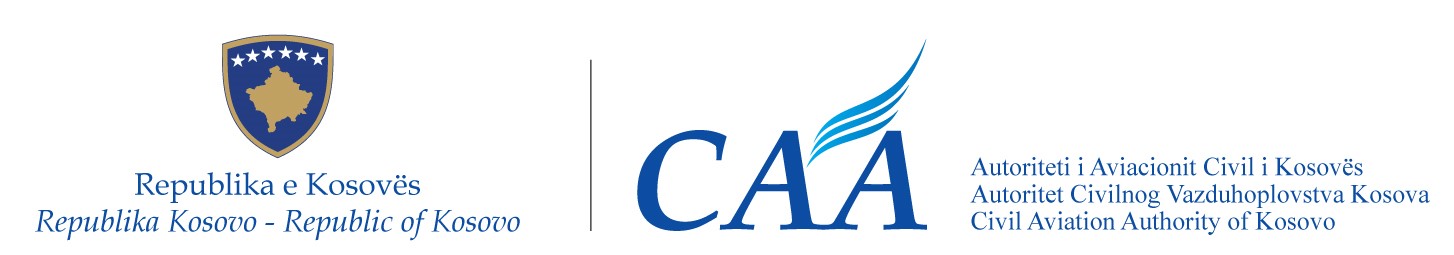 Republika e KosovësRepublika KosovaRepublic of Kosovo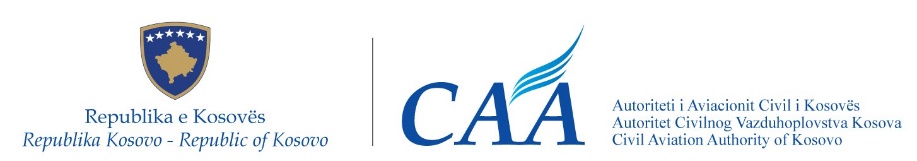 Autoriteti i Aviacionit Civil i KosovësAutoritet Civilnog Vazduhoplovstva KosovaCivil Aviation Authority of Kosovo Drejtori i Përgjithshëm i Autoritetit të Aviacionit Civil të Republikës së Kosovës,Në mbështetje të neneve neneve 3.5, 15.1 pika (a), (c),  (d) dhe (e), 21.2, 37, 38, 39, 52, 53 dhe 54  të Ligjit Nr. 03/L-051 për Aviacionin Civil ("Gazeta Zyrtare e Republikës së Kosovës", Viti III, Nr. 28, datë 4 qershor 2008),Duke marr parasysh,Detyrimet ndërkombëtare të Republikës së Kosovës në lidhje me Marrëveshjen Shumëpalëshe për Themelimin e Hapësirës së Përbashkët Evropiane të Aviacionit (më tutje referuar si “Marrëveshja për HPEA”) që prej hyrjes së saj të përkohshme në Kosovë më 10 tetor 2006, Rregulloren (AAC) Nr. 05/2015 të datës 08 korrik 2015, e cila zbaton në rendin e brendshëm juridik të Republikës së Kosovës Rregulloren e Komisionit (KE) Nr. 1178/2011 të datës 3 nëntor 2011, që përcakton kërkesat teknike dhe procedurat administrative në lidhje me personelin e ekuipazhit ajror të aviacionit civil, mbështetur në Rregulloren (BE) Nr. 216/2008 të Parlamentit Evropian dhe Këshillit, të ndryshuar me Rregulloren e Komisionit (BE) Nr. 290/2012, të datës 30 mars 2012; Rregulloren e Komisionit (BE) Nr. 70/2014, të datës 27 janar 2014 dhe Rregulloren e Komisionit (BE) Nr. 245/2014, të datës 13 mars 2014, Rregulloren (AAC) Nr. 06/2015 të datës 08 korrik 2015, e cila zbaton në rendin e brendshëm juridik të Republikës së Kosovës Rregulloren e Komisionit (KE) Nr. 748/2012 të datës 3 gusht 2012, që përcakton rregullat implementuese për certifikimin e vlefshmërisë ajrore dhe certifikimin mjedisor të mjeteve ajrore dhe prodhimeve, pjesëve dhe pajisjeve tëlidhura me to, si dhe për certifikimin e organizatave projektuese dhe prodhuese, e cilashfuqizon Rregulloren e Komisionit (KE) Nr. 1702/2003,Rregulloren (AAC) Nr. 05/2020 të datës 30 tetor 2020, e cila zbaton në rendin e brendshëm juridik të Republikës së Kosovës Rregulloren e Komisionit (BE) Nr. 2018/1139 të datës 4 korrik 2018, që përcakton për rregullat e përbashkëta në fushën e aviacionit civil dhe themelimin e Agjencisë së Bashkimit Evropian për Sigurinë e Aviacionit dhe ndryshimin e Rregullores së AACsë nr. 10/2015, Rregullores së AAC-së 9/2017 dhe shfuqizimin e Rregullores së AAC-së 11/2009, Rregullores së AAC-së nr. 3/2009 dhe Rregullores së AAC-së nr. 6/2009,Pas përfundimit të procesit të konsultimit publik me të gjitha palët e interesuara, në pajtim me Udhëzimin Administrativ Nr. 01/2012 për procedurat e konsultimit publik të palëve të interesuara,Nxjerr këtë:RREGULLORE (AAC) NR. XX/2022PËR NDRYSHIMIN E RREGULLORES (AAC) NR. 05/2015 LIDHUR ME DEKLARIMIN E ORGANIZATAVE PËR OFRIMIN E TRAJNIMEVENeni 1QëllimiQëllimi i kësaj Rregulloreje është zbatimi i Rregullores së Komisionit (BE) 2018/1119 e datës 31 korrik 2018 për ndryshimin e Rregullores (BE) Nr 1178/2011 lidhur me deklarimin e organizatave për ofrimin e trajnimeve, në rendin e brendshëm juridik të Republikës së Kosovës,Neni 2Ndryshimet në Rregulloren (AAC) Nr. 05/2015Rregullorja (AAC) Nr. 05/2015 ndryshohet si në vijim:në Nenin 2 janë shtuar përkufizimet si më poshtë:(14) “mjetet e pranueshme të pajtueshmërisë (AMC)” nënkupton standardet jo-obligative të aprovuara nga Agjencia për të demonstruar mjetet për përcaktimin e pajtueshmërinë me Rregulloren (AAC) Nr. 05/2020 dhe rregullat e saj të zbatimit;(15) “mjetet alternative të pajtueshmërisë (AltAMC)” nënkupton ato mjete që propozojnë një alternativë ndaj një AMC ekzistuese ose ato që propozojnë mjete të reja për të përcaktuar pajtueshmërinë me Rregulloren (AAC) Nr. 05/2020 dhe rregullat e saj të zbatimit; për të cilat AMC nuk është bërë miratimi nga Agjencia;(16) “organizatë e aprovuar për trajnim (OAT)” nënkupton një organizatë e cila ka të drejtë të ofrojë trajnime për pilotët në bazë të një miratimi të lëshuar në pajtim me nën-paragrafin e parë të Nenit 10a(1););(17) “pajisje kryesore e instrumenteve të trajnimit (basic instrument training device (BITD)” nënkupton një pajisje stërvitore me bazë tokësore për trajnimin e pilotëve që përfaqëson vendin e pilotit nxënës të një klase të aeroplanëve, të cilët mund të përdorin panele të instrumenteve të bazuara në ekran dhe kontrollimin me susta të fluturimit, dhe duke ofruar një platformë trajnimi për së paku aspektet procedurale të instrumentit të fluturimit;(18) “specifikimet e certifikimit (CS)” nënkupton standardet teknike të aprovuara nga Agjencia të cilat i paraqesin mjetet që do të përdoren nga një organizatë për qëllime të certifikimit;(19) “instruktor i fluturimit” (FI)” nënkupton një instruktor me privilegje për të ofruar trajnim, në përputhje me Nën-pjesën J të Shtojcës I (Pjesa-FCL), në një aeroplan;(20) “trajnim për pajisjen e simulimit të fluturimit (FSTD)” nënkupton një pajisje për trajnimin e pilotëve e cila është:në rastin e aeroplanëve, një simulator i plotë për fluturim (FFS), një pajisje për trajnimin e fluturimit (FTD), një trajner i procedurave të fluturimit dhe navigimit (FNPT) ose pajisje kryesore e instrumenteve të trajnimit (BITD);në rastin e helikopterëve, një simulator i plotë për fluturim (FFS), një pajisje për trajnimin e fluturimit (FTD) ose një trajner i procedurave të fluturimit dhe navigimit (FNPT);(21) “kualifikimi FSTD” nënkupton nivelin e aftësisë teknike të një FSTD siç e cilësuar në specifikimet e certifikimit lidhur me FSTD-në në fjalë;(22) “vendi kryesor i biznesit” i një organizate nënkupton zyrën qendrore ose zyrën e regjistruar të organizatës brenda së cilës ushtrohen funksionet kryesore financiare dhe kontrolli operativ i aktiviteteve të cekura në këtë Rregullore; (23) “udhëzues për testimin e kualifikimit (QTG)” do të thotë një dokument i krijuar për të demonstruar se cilësitë e performancës dhe të trajtimit të një FSTD përfaqësojnë ato të aeroplani kategorisë të aeroplanit ose llojit të helikopterit, të simuluara brenda kufijve të përcaktuar dhe se të gjitha kërkesat e zbatueshme janë përmbushur. QTG përfshin të dhënat e aeroplanit, kategorinë e aeroplanit ose llojin e helikopterit dhe të dhënat FSTD të përdorura për të mbështetur vlefshmërinë;(24) “deklarimi nga organizatat për ofrimin e trajnimeve (DTO)” nënkupton një organizatë e cila ka të drejtë të ofrojë trajnime për pilotët në bazë të një deklarimi të bërë në përputhje me nën-paragrafin e dytë të Nenit 10a(1);(25) “Programi i trajnimit DTO” nënkupton një dokument të krijuar nga një DTO, i cili përshkruan në detaje kursin e trajnimit të ofruar nga DTO.’Neni 10a është ndryshuar si në vijim:paragrafi 1 është zëvendësuar me sa vijon:‘1. Organizatat, në pajtim me Nenin 7(3) të Rregullores (AAC) Nr. 05/2020, do të kenë të drejtë të ofrojnë trajnime për pilotët e përfshirë në operimin e aeroplanëve të cekur në Nenin 4(1)(b) dhe (c) të Rregullores (AAC) Nr. 05/2020 vetëm kur atyre organizatave iu është lëshuar aprovimi  nga autoriteti kompetent duke vërtetuar se ato janë në përputhje me kërkesat thelbësore të përcaktuara në Shtojcën III të Rregullores (AAC) Nr. 05/2020 dhe me kërkesat e Shtojcës VII të kësaj Rregullore. Megjithatë, me përjashtim të Nenit 7(3) të Rregullores (AAC) Nr. 05/2020 dhe nën-paragrafin e parë të këtij paragrafi, organizatat kanë të drejtë që të ofrojnë trajnimin e cekur në pikën DTO.GEN.110 të Shtojcës VIII të Rregullores në fjalë, pa një miratim të tillë, kur ata kanë bërë një deklarim pranë autoritetit kompetent në përputhje me kërkesat e parapara në pikën DTO.GEN.115 të asaj Shtojce dhe, kur kërkohet në bazë të pikës DTO.GEN.230(c) të asaj Shtojce, autoriteti kompetent bën aprovimin e programit të trajnimit.’;paragrafi 3 është zëvendësuar me sa vijon:‘3. Organizatat trajnuese në përputhje me JAR do të lejohenqë të ofrojnë trajnime për një licencë private të pilotit Part-FCL (PPL), për klasifikimet shoqëruese të përfshira në regjistrim dhe për një licencë të pilotit të aeroplanëve të lehtë (LAPL) deri më 30 qershor 2022 duke mos i respektuar dispozitat e Shtojcës VII dhe Shtojcës VIII, me kusht që të jenë të regjistruara para datës 8 prill 2015’;(3)  Neni 12 është ndryshuar si në vijim:paragrafi 2a është zëvendësuar me sa vijon:‘2a.     Me përjashtim të paragrafit 1, Shtetet Anëtare mund të vendosin që të mos e zbatojnë deri më datë 30 qershor 2022:dispozitat e Shtojcës I lidhur me licencat e pilotit për aeroplanët me vela dhe balona (me aerostat);dispozitat e Shtojcave VII dhe VIII për një organizatë trajnuese e cila ofron trajnime vetëm për një licencë kombëtare që është e pranueshme në pajtim me Nenin 4(3) të Rregullores (AAC) Nr. 05/2015, për shndërrim në një Pjesë–FCL të licencës të pilotit të aeroplanit të lehtë (LAPL) për aeroplanë me vela ose balona (me aerostat), një licencë të piloti për aeroplanë me vela Pjesë-FCL (BPL) dispozitat e Nën-pjesës B të Shtojcës  I.’;është shtuar një paragraf i ri 8 si në vijim:‘8. Me përjashtim të paragrafit 1, pikës FCL.315.A, fjalia e dytë e paragrafit (a) të pikës FCL.410.A dhe paragrafit (c) të pikës FCL.725.A të Shtojcës I (Pjesa-FCL) do të zbatohet nga data 30 qershor 2022';(4) Shtojca I është ndryshuar në pajtim me Shtojcën I të kësaj Rregullore;(5) Shtojca VI është ndryshuar në pajtim me Shtojcën II të kësaj Rregullore;(6) Shtojca VII është ndryshuar në pajtim me Shtojcën III të kësaj Rregullore;(7) Shtojca VIII është ndryshuar në pajtim me Shtojcën IV të kësaj Rregullore.Neni 3Hyrja në fuqi dhe zbatimiKjo Rregullore hyn në fuqi shtatë (7) ditë pas nënshkrimit të saj.Prishtinë, XX mars 2022._______________________Bujar EjupiDrejtori i PërgjithshëmDirector General of Civil Aviation Authority of the Republic of Kosovo,Pursuant to Articles 3.5, 15.1 points (a), (c), (d) and (e), 21.2, 37, 38, 39, 52, 53  of the Law No. 03/L-051 on Civil Aviation (“Official Gazette of the Republic of Kosovo”, Year III, No. 28, of 4 June 2008),Taking into consideration,International obligations of the Republic of Kosovo towards Multilateral Agreement on Establishing the European Common Aviation Area (hereinafter “ECAA Agreement”) since its provisional entry into force for Kosovo on 10 October 2006,Regulation (CAA) No. 05/2015 of 08 July 2015, implementing into the internal legal order of the Republic of Kosovo, Commission Regulation (EU) No. 1178/2011 of 3 November 2011 laying down technical requirements and administrative procedures related to civil aviation aircrew pursuant to Regulation (EC) No 216/2008 of the European Parliament and of the Council, as amended by Commission Regulation (EU) No 290/2012 of 30 March 2012; Commission Regulation (EU) No 70/2014 of 27 January 2014 and Commission Regulation (EU) No 245/2014 of 13 March 2014,Regulation (CAA) No. 06/2015 of 08 July 2015, implementing into the internal legal order of the Republic of Kosovo, Commission Regulation (EU) No. 748/2012 of 3 August 2012 laying down implementing rules for the airworthiness and environmental certification of aircraft and related products, parts and appliances, as well as for the certification of design and production organisations, repealing Regulation (EC) No 1702/2003,Regulation (CAA) No. 05/2020 of 30 October 2020, implementing into the internal legal order of the Republic of Kosovo, Commission Regulation (EU) No. 2018/1139 of 4 July 2018 on common rules in the field of civil aviation and establishing a European Union Aviation Safety Agency, and amending CAA Regulation No 10/2015, CAA Regulation No 9/2017 and repealing CAA Regulations 11/2009, CAA Regulation No. 3/2009 and CAA Regulation No. 6/2009,Upon completion of the process of public consultation of interested parties, in accordancewith the Administrative Instruction No. 01/2012 on procedures for public consultation of interested parties,Hereby issues the following:REGULATION (CAA) NO. XX/2022AMENDING REGULATION (CAA) NO. 05/2015 AS REGARDS DECLARED TRAINING ORGANISATIONSArticle 1PurposeThe purpose of this Regulation is the implementation of the Commission Regulation (EU) 2018/1119 of 31 July 2018 amending Regulation (EU) No 1178/2011 as regards declared training organisations, into the internal legal order of the Republic of Kosovo.Article 2Amendments to Regulation (CAA) No. 05/2015Regulation (CAA) No. 05/2015 is amended as follows:in Article 2, the following definitions are added:(14) “acceptable means of compliance (AMC)” means non-binding standards adopted by the Agency to illustrate means to establish compliance with Regulation (CAA) No 05/2020 and its implementing rules;“alternative means of compliance (AltMoC)” means those means that propose an alternative to an existing AMC or those that propose new means to establish compliance with Regulation  (CAA) No 05/2020 and its implementing rules for which no associated AMC have been adopted by the Agency;“approved training organisation (ATO)” means an organisation which is entitled to provide training to pilots on the basis of an approval issued in accordance with the first subparagraph of Article 10a(1);“basic instrument training device (BITD)” means a ground-based training device for the training of pilots representing the student pilot's station of a class of aeroplanes, which may use screen-based instrument panels and spring-loaded flight controls, and providing a training platform for at least the procedural aspects of instrument flight;“certification specifications (CS)” mean technical standards adopted by the Agency indicating means to be used by an organisation for the purpose of certification;“flight instructor (FI)” means an instructor with the privileges to provide training, in accordance with Subpart J of Annex I (Part-FCL), in an aircraft;“flight simulation training device (FSTD)” means a device for the training of pilots which is:in the case of aeroplanes, a full flight simulator (FFS), a flight training device (FTD), a flight and navigation procedures trainer (FNPT) or a basic instrument training device (BITD);in the case of helicopters, a full flight simulator (FFS), a flight training device (FTD) or a flight and navigation procedures trainer (FNPT);“FSTD qualification” means the level of technical ability of an FSTD as specified in the certification specifications relating to the FSTD in question;“principal place of business” of an organisation means the head office or registered office of the organisation within which the principal financial functions and operational control of the activities referred to in this Regulation are exercised;“qualification test guide (QTG)” means a document established to demonstrate that the performance and handling qualities of an FSTD represent those of the aircraft, class of aeroplane or type of helicopter, simulated within prescribed limits and that all applicable requirements have been met. The QTG includes both the data of the aircraft, class of aeroplane or type of helicopter and FSTD data used to support the validation;“declared training organisation (DTO)” means an organisation which is entitled to provide training to pilots on the basis of a declaration made in accordance with the second subparagraph of Article 10a(1);“DTO training programme” means a document established by a DTO, describing in detail the training course provided by that DTO.’Article 10a is amended as follows:paragraph 1 is replaced by the following:‘1. Organisations shall, in accordance with Article 7(3) of Regulation (CAA) No 05/2020, be entitled to provide training to pilots involved in the operation of aircraft referred to in Article 4(1)(b) and (c) of Regulation (CAA) No 05/2020 only where those organisations have been issued by the competent authority  with  an approval confirming that they comply with the essential requirements set out in Annex III to Regulation (CAA) No 05/2020 and with the requirements of Annex VII to this Regulation.However, by derogation from Article 7(3) of Regulation (CAA) No 05/2020 and the first subparagraph of this paragraph, organisations shall be entitled to provide the training referred  to  in  point  DTO.GEN.110  of Annex VIII to this Regulation without such approval where they have made a declaration to the competent authority in accordance with the requirements laid down in point DTO.GEN.115 of that Annex and, where so required pursuant to point DTO.GEN.230(c) of that Annex, the competent authority has approved the training programme.’;paragraph 3 is replaced by the following:‘3. JAR-compliant training organisations shall be allowed to provide training for a Part-FCL private pilot licence (PPL), for the associated ratings included in the registration and for a light aircraft pilot licence (LAPL) until 30 June 2022 without complying with the provisions of Annex VII and Annex VIII, provided that they were registered before 8 April 2015.’;Article 12 is amended as follows:paragraph 2a is replaced by the following:‘2a. By way of derogation from paragraph 1, Member States may decide not to apply until 30th June 2022:the provisions of Annex I related to pilot licenses for sailplanes and balloons;the provisions of Annexes VII and VIII to a training organisation providing training only for a national licence that is eligible in accordance with Article 4(3) of Regulation (CAA) No 05/2015, for conversion into a Part-FCL light aircraft pilot licence (LAPL) for sailplanes or balloons, a Part-FCL sailplane pilot licence (SPL) or a Part-FCL balloon pilot licence (BPL);the provisions of Subpart B of Annex I.’;a new paragraph 8 is added as follows:‘8. By way of derogation from paragraph 1, point FCL.315.A, the second sentence of paragraph (a) of point FCL.410.A and paragraph (c) of point FCL.725.A of Annex I (Part-FCL) shall apply from  30 June 2022.’;Annex I is amended in accordance with Annex I to this Regulation;Annex VI is amended in accordance with Annex II to this Regulation;Annex VII is amended in accordance with Annex III to this Regulation;Annex VIII is added as set out in Annex IV to this Regulation.Article 3Entry into force and applicationThis Regulation shall enter into force seven (7) days upon its signature.Prishtina, XX March 2022._________________________Bujar EjupiDirector GeneralGeneralni Direktor Autoriteta Civilnog Vaduhoplovstva Republike Kosova,U skladu sa članovima 3.5, 15.1 tačka  (a), (c),  (d) dhe (e), 21.2, 37, 38, 39, 52, 53 dhe 54 Zakona br. 03/L-051 o Civilnom Vazduhoplovstvu („Službeni list Republike Kosova“, Godina III , Br. 28, od 4 juna 2008),Uzimajući u obzir,Međunarodne obaveze Republike Kosova prema Multilateralnom Sporazumu o Uspostavljanju Zajedničkog Evropskog Vazduhoplovnog Područja (u daljem tekstu "ECAA sporazum") od njegovog privremenog stupanja na snagu za Kosovo 10. oktobra 2006 godine,Uredbu (ACV) Br. 05/2015 od 08. jula 2015. godine, kojom se u unutrašnji pravni poredak Republike Kosovo primenjuje Uredba Komisije (EU) Br. 1178/2011 od 3. novembra 2011. godine kojom se utvrđuju tehničke zahteve i administrativne procedure u vezi sa letačkom posadom u civilnom vazduhoplovstvu u skladu sa Uredbom (EC) br. 216/2008 Evropskog parlamenta i Saveta, dopunjenu Uredbom Komisije (EU) br. 290/2012 od 30 marta 2012 godine; Uredbom Komisije (EU) br. 70/2014 od 27 januara 2014 godine i Uredbom Komisije (EU) br. 245/2014 od 13 marta 2014 godine,Uredbu (ACV) Br. 06/2015 od 08. jula 2015. godine, kojom se u unutrašnji pravni poredak Republike Kosovo primenjuje Uredba Komisije (EU) Br. 748/2012 od 3. avgusta 2012. godine, o pravilima za izvršenje sertifikacije vazduhoplova i sa njima povezanih proizvoda, delova i uređaja, u oblasti plovidbenosti i zaštite životne sredine kao i za odobravanje organizacija za, proizvodnju i organizacija za projektovanje, koja poništuje Uredbu Komisije Evropske Unije (EC) br. 1702/2003,Uredbu (ACV) Br. 05/2020 od 30. octobra 2020. godine, kojom se u unutrašnji pravni poredak Republike Kosovo primenjuje Uredba Komisije (EU) Br. 2018/1139 od 4. jula 2018. godine, o zajedničkim pravilima u oblasti civilnog vazduhoplovstva i uspostavljanju Evropske agencije za vazduhoplovnu bezbednost i izmene i dopune Uredbe ACV br. 10/2015, Uredba ACV-a br. 9/2017 i stavljanje van snage Uredbe ACV-a br. 11/2009, Uredbe ACV-a br. 3/2009 i Uredbe ACVa br. 6/2009,Po završetku procesa javnih konsultacija zainteresovanih strana, u skladu sa Administrativnim uputstvom br. 01/2012 o procedurama za javne konsultacije o zainteresovanih strana,Izdaje sledeću:UREDBA (ACV) BR. XX/2022O IZMENI UREDBE (ACV) BR. 05/2015 U POGLEDU PRIJAVLJENIH ORGANIZACIJA ZA OBUKU Član 1CiljCilj ove uredbe je primena Sprovođenje Uredbe Komisije (EU) 2018/1119 od 31. jula 2018 o izmeni Uredbe (EU) Br. 1178/2011 u pogledu prijavljenih organizacija za obuku, u unutrašnji pravni poredak Republike Kosovo,Član 2Izmene i dopune Uredbe (ACV) Br. 05/2015Uredba (ACV) Br. 05/2015 se menja i dopunjuje kao što sledi:(1) u članu 2. dodaju se sledeće definicije:(14) „prihvatljivi načini usklađivanja (AMC)” znači neobavezujuće standarde koje je Agencija prihvatila kako bi ilustrirala sredstva za uspostavljanje usklađenosti sa Uredbom (ACV) br. 05/2020 i njenim pravilima za sprovođenje;(15) „alternativna sredstva usklađenosti (AltMoC)“ označavaju ona sredstva koja predlažu alternativu postojećem AMC-u ili ona koja predlažu nova sredstva za uspostavljanje usklađenosti sa Uredbom (ACV) br. 05/2020 od strane Agencije;(16) “odobrena organizacija za osposobljavanje (ATO)’ znači organizacija koja je ovlaštena provoditi osposobljavanje pilota na temelju odobrenja izdanog u skladu s člankom 10.a(1);(17) “uređaj za vežbanje osnovnih instrumentalnih procedura (BITD)’ znači uređaj za vežbanje pilota, koji se nalazi na zemlji, koji predstavlja klase aviona, može koristiti instrumente na ekranu i kontrole na oprugu te pruža platformu za osposobljavanje barem za proceduralne aspekte instrumentalnog letenja;(18) “Sertifikacione specifikacije (CS)” znači tehnički standardi koje donosi Agencija u kojima se navode sredstva kojima se organizacija može koristiti za potrebe sertifikacije;(19) “instruktor letenja (FI)” znači instruktor koji ima privilegije za sprovođenje osposobljavanja na vazduhoplovu u skladu s poddelom J Aneksa I. (Deo-FCL);(20)„uređaj za osposobljavanje koji simulira let (FSTD)’ znači uređaj za osposobljavanje pilota koji je:u slučaju aviona, simulator letenja (FFS), uređaj za letačko osposobljavanje (FTD), uređaj za osposobljavanje letačkih i navigacijskih procedura (FNPT) ili uređaj za vežbanje osnovnih instrumentalnih procedura (BITD);u slučaju helikoptera, simulator letenja (FFS), uređaj za letačko osposobljavanje (FTD) ili uređaj za osposobljavanje letačkih i navigacijskih procedura (FNPT);(21) “kvalifikacija FSTD-a’ znači nivo tehničke sposobnosti FSTD-a kako je navedeno u sertifikacijskim specifikacijama koje se odnose na predmetni FSTD;(22) “glavno mesto poslovanja” znači glavnu kancelariju ili registrovana kancelarija organizacije unutar koje se odvijaju glavne finansijske funkcije i operativna kontrola aktivnosti iz ove Uredbe;(23) „Vodič za kvalifikaciono ispitivanje (QTG)” znači dokument sastavljen da dokaže da performanse i kvaliteta upravljanja FSTD-a predstavljaju određeni vazduhoplov, klasu aviona ili vrstu helikoptera, koji su simulirani unutar propisanih ograničenja, i da su svi primjenjivi zahtjevi zadovoljeni. QTG uključuje i podatke o vazduhoplovu, klasi aviona ili vrsti helikoptera i podatke FSTD-a koji se koriste kako bi podržali validaciju;(24) „prijavljena organizacija za obuku (DTO)” znači organizacija koja je ovlaštena za osposobljavanje pilota na temelju prijave podnesene u skladu s člankom 10.a(1);(25) „Program osposobljavanja DTO” znači dokument koji je sastavio DTO u kojem se detaljno opisuje osposobljavanje koje provodi taj DTO.’;Član 10a menja se kako slijedi:(a) stav 1. zamenjuje se i glasi:‘1. Organizacije su u skladu s člankom 7. stavom 3. Uredbe (ACV) br. 05/2020 ovlaštene da sprovode osposobljavanje pilota uključenih u upravljanje vazduhoplovom iz članka 4. stav 1. tačka (b) i (c) Uredbe (ACV) br. 05/2020 samo ako je nadležno telo tim organizacijama izdalo odobrenje kojim se potvrđuje da ispunjavaju bitne zahteve iz Aneksa III. Uredbe (ACV) br. 05/2020 i zahteve iz Aneksa VII. ove Uredbe.Međutim, odstupajući od člana 7. stava 3. Uredbe (ACV) br. 05/2020 i prvog podstava ovog stava, organizacije su ovlaštene da sprovode osposobljavanje iz tačke DTO.GEN.110 Aneksa VIII. ove Uredbe bez tog odobrenja ako su nadležnom telu podnele prijavu u skladu sa zahtevima iz tačke DTO.GEN.115 tog Aneksa i, ako se to traži u tački DTO.GEN.230(c) tog Aneksa, nadležno je telo odobrilo program osposobljavanja.';(b) stav 3. zamenuje se i glasi:‘3. Organizacije za osposobljavanje usklađene s JAR-om mogu sprovoditi osposobljavanje za dozvole privatnog pilota (PPL) iz dela FCL, za povezana ovlaštenja uključena u registraciju kao i za dozvole pilota lakog vazduhoplova (LAPL) do 30. juna 2022. bez obzira na odredbe iz Aneksa VII. i Aneksa VIII., pod uslovom da su registrovane pre 8. aprila 2015.';Član 12. menja se i glasi:stav 2a zamenjuje se sledećim:‘2a.     Odstupajući od stavka 1., države članice mogu odlučiti da se ne primjenjuju do 30. juna 2022.:odredbe Aneksa I. koje se odnose na dozvole pilota jedrilica i balona;odredbe Aneksa VII. i VIII. na organizacije za osposobljavanje koje sprovode osposobljavanje samo za nacionalne dozvole koje su u skladu sa članom 4. stavom 3. Uredbe (ACV) br 05/2015 .prihvatljive za konverziju u dozvole pilota lakog vazduhoplova (LAPL) za jedrilice ili balone iz dela FCL, dozvole pilota jedrilice (SPL) iz dela FCL ili dozvole pilota balona (BPL) iz dela FCL;odredbe Pododeljka B Aneksa I.’;(b) dodaje se novi stav 8. koji glasi:‘8. Odstupajući od stava 1., tačke FCL.315.A, druga rečenica podtačke (a) tačke FCL.410.A i podtačke (c) tačke FCL.725.A Aneksa I. (deo FCL) primjenjuju se od 30. juna 2022. godine';(4) Aneks I se menja u skladu sa Aneksom I ove Uredbe;(5) Aneks VI se menja u skladu sa Aneksom II ove Uredbe;(6) Aneks VII se menja u skladu sa Aneksom III ove Uredbe;(7) Dodatak VIII se dodaje kako je navedeno u Aneksu IV ove Uredbe.Član 3Stupanje na snagu i primjenaOva Uredba stupa na snagu sedam (7) dana od dana njenog potpisivanja.Priština, XX. Marta 2022._______________________Bujar EjupiGeneralni direktorProgrami(et) e trajnimit të  aprovuar:Standardizimi i ekzaminuesit — FE(S), FIE(S), FE(B), FIE(B) (**) Seminar suplementar i ekzaminuesit — FE(S), FIE(S), FE(B), FIE(B) (**)Referenca e dokumentit:Vërejtje::Training programme(s) approved:Examiner standardisation — FE(S), FIE(S), FE(B), FIE(B) (**) Examiner refresher seminar — FE(S), FIE(S), FE(B), FIE(B) (**)Doc reference:Remarks:Odobreni program(i) osposobljavanja:Standardizacija ispitivača — FE(S), FIE(S), FE(B), FIE(B) (**) Seminar za obnavljanje znanja ispitivača — FE(S), FIE(S), FE(B), FIE(B) ( **)Referenca dokumenta:Napomene: